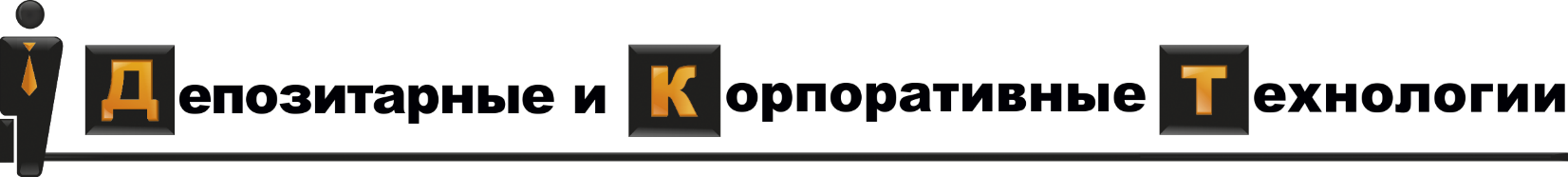 Стр. Лист 1 Формы А-03Анкета клиЕнта (ДЕПОНЕНТА)физИЧЕСКОГО ЛИЦАСтр. Лист 2 Формы А-03Стр. Лист 3 Форма А-03СВЕДЕНИЯ О физическОм лице,являющемся ВЫГОДОПРИОБРЕТАТЕЛЕмСтр. Лист 4 Форма А-03СВЕДЕНИЯ О юридическОм лице,являющЕмся ВЫГОДОПРИОБРЕТАТЕЛЕмСтр. Лист 5 Форма А-03СВЕДЕНИЯ ОБ ИНОСТРАННОЙ СТРУКТУРЕ БЕЗ ОБРАЗОВАНИЯ ЮРИДИЧЕСКОГО ЛИЦА, являющеЙся ВЫГОДОПРИОБРЕТАТЕЛЕмСтр. Лист 6 Формы А-01СВЕДЕНИЯ О физическом лице,котролируЮщем ВЫГОДОПРИОБРЕТАТЕЛЯСтр. Лист 7 Формы А-03СВЕДЕНИЯ О представителе клиента (ДЕПОНЕНТА)Настоящим подтверждаю, что:1. Информация, указанная в Анкете клиента (Депонента), является полной и достоверной;2. Клиенту (Депоненту) известно, что информация, указанная в Анкете клиента (Депонента), в том числе персональные данные, будут обрабатываться ООО "ДКТ" для достижения целей, предусмотренных международным договором или законом Российской Федерации, для осуществления и выполнения возложенных законодательством Российской Федерации на ООО "ДКТ" функций, полномочий и обязанностей.Клиент (депонент)/представитель клиента (депонента)(ненужное вычеркнуть)Анкета предоставляется:   для заключения договора   в связи с изменением анкетных данных   в связи с назначением операторомФамилия, Имя и ОтчествоФамилия, Имя и ОтчествоФамилия, Имя и Отчество(для резидента России - на русском языке, для иных лиц - на английском языке либо знаками латинского алфавита)(для резидента России - на русском языке, для иных лиц - на английском языке либо знаками латинского алфавита)(для резидента России - на русском языке, для иных лиц - на английском языке либо знаками латинского алфавита)(для резидента России - на русском языке, для иных лиц - на английском языке либо знаками латинского алфавита)(для резидента России - на русском языке, для иных лиц - на английском языке либо знаками латинского алфавита)(для резидента России - на русском языке, для иных лиц - на английском языке либо знаками латинского алфавита)(для резидента России - на русском языке, для иных лиц - на английском языке либо знаками латинского алфавита)(для резидента России - на русском языке, для иных лиц - на английском языке либо знаками латинского алфавита)(для резидента России - на русском языке, для иных лиц - на английском языке либо знаками латинского алфавита)(для резидента России - на русском языке, для иных лиц - на английском языке либо знаками латинского алфавита)(для резидента России - на русском языке, для иных лиц - на английском языке либо знаками латинского алфавита)Дата рожденияДата рожденияДата рожденияГражданство (подданство)(указываются все имеющиеся)Гражданство (подданство)(указываются все имеющиеся)Гражданство (подданство)(указываются все имеющиеся)Гражданство (подданство)(указываются все имеющиеся)Гражданство (подданство)(указываются все имеющиеся)Место рожденияМесто рождения налоговый резидент России  налоговый резидент иностранного государства  не является налоговым резидентом ни в одном государстве налоговый резидент России  налоговый резидент иностранного государства  не является налоговым резидентом ни в одном государстве налоговый резидент России  налоговый резидент иностранного государства  не является налоговым резидентом ни в одном государстве налоговый резидент России  налоговый резидент иностранного государства  не является налоговым резидентом ни в одном государстве налоговый резидент России  налоговый резидент иностранного государства  не является налоговым резидентом ни в одном государстве налоговый резидент России  налоговый резидент иностранного государства  не является налоговым резидентом ни в одном государстве налоговый резидент России  налоговый резидент иностранного государства  не является налоговым резидентом ни в одном государстве налоговый резидент России  налоговый резидент иностранного государства  не является налоговым резидентом ни в одном государстве налоговый резидент России  налоговый резидент иностранного государства  не является налоговым резидентом ни в одном государстве налоговый резидент России  налоговый резидент иностранного государства  не является налоговым резидентом ни в одном государстве налоговый резидент России  налоговый резидент иностранного государства  не является налоговым резидентом ни в одном государстве налоговый резидент России  налоговый резидент иностранного государства  не является налоговым резидентом ни в одном государстве налоговый резидент России  налоговый резидент иностранного государства  не является налоговым резидентом ни в одном государстве налоговый резидент России  налоговый резидент иностранного государства  не является налоговым резидентом ни в одном государствеГосударство (территория) налогового резидентства и иностранный идентификационный номер налогоплательщика в государстве (TIN) (если является налоговым резидентом нескольких государств – указать все и каких именно)Государство (территория) налогового резидентства и иностранный идентификационный номер налогоплательщика в государстве (TIN) (если является налоговым резидентом нескольких государств – указать все и каких именно)Государство (территория) налогового резидентства и иностранный идентификационный номер налогоплательщика в государстве (TIN) (если является налоговым резидентом нескольких государств – указать все и каких именно)Государство (территория) налогового резидентства и иностранный идентификационный номер налогоплательщика в государстве (TIN) (если является налоговым резидентом нескольких государств – указать все и каких именно)Государство (территория) налогового резидентства и иностранный идентификационный номер налогоплательщика в государстве (TIN) (если является налоговым резидентом нескольких государств – указать все и каких именно)Государство (территория) налогового резидентства и иностранный идентификационный номер налогоплательщика в государстве (TIN) (если является налоговым резидентом нескольких государств – указать все и каких именно)Государство (территория) налогового резидентства и иностранный идентификационный номер налогоплательщика в государстве (TIN) (если является налоговым резидентом нескольких государств – указать все и каких именно)Государство (территория) налогового резидентства и иностранный идентификационный номер налогоплательщика в государстве (TIN) (если является налоговым резидентом нескольких государств – указать все и каких именно)Государство (территория) налогового резидентства и иностранный идентификационный номер налогоплательщика в государстве (TIN) (если является налоговым резидентом нескольких государств – указать все и каких именно)Государство (территория) налогового резидентства и иностранный идентификационный номер налогоплательщика в государстве (TIN) (если является налоговым резидентом нескольких государств – указать все и каких именно)Государство (территория) налогового резидентства и иностранный идентификационный номер налогоплательщика в государстве (TIN) (если является налоговым резидентом нескольких государств – указать все и каких именно)Государство (территория) налогового резидентства и иностранный идентификационный номер налогоплательщика в государстве (TIN) (если является налоговым резидентом нескольких государств – указать все и каких именно)Государство (территория) налогового резидентства и иностранный идентификационный номер налогоплательщика в государстве (TIN) (если является налоговым резидентом нескольких государств – указать все и каких именно)_____________________TIN ___________________________________TIN ______________СНИЛС (при наличии)СНИЛС (при наличии)СНИЛС (при наличии)ИНН (при наличии)ИНН (при наличии)ИНН (при наличии)ИНН (при наличии)ИНН (при наличии)ИНН (при наличии)ИНН (при наличии)ИНН (при наличии)Документ, удостоверяющий личностьДокумент, удостоверяющий личностьДокумент, удостоверяющий личностьвид документа Паспорт                            Иной документ      Паспорт                            Иной документ      Паспорт                            Иной документ      Паспорт                            Иной документ      Паспорт                            Иной документ      Паспорт                            Иной документ      Паспорт                            Иной документ      Паспорт                            Иной документ      Паспорт                            Иной документ      Паспорт                            Иной документ     Документ, удостоверяющий личностьДокумент, удостоверяющий личностьДокумент, удостоверяющий личностьномерДокумент, удостоверяющий личностьДокумент, удостоверяющий личностьДокумент, удостоверяющий личностьвыданкемкемкемДокумент, удостоверяющий личностьДокумент, удостоверяющий личностьДокумент, удостоверяющий личностьвыданкод подразделениякод подразделениякод подразделенияДокумент, удостоверяющий личностьДокумент, удостоверяющий личностьДокумент, удостоверяющий личностьвыданкогдакогдакогдаАдрес регистрации по месту жительстваАдрес регистрации по месту жительстваАдрес регистрации по месту жительстваАдрес регистрации по месту пребыванияАдрес регистрации по месту пребыванияАдрес регистрации по месту пребыванияАдрес для направления корреспонденцииАдрес для направления корреспонденцииАдрес для направления корреспонденцииТел.Тел.Тел.ФаксФаксE-MAILБанковские реквизиты (для выплаты дохода)Банковские реквизиты (для выплаты дохода)Банковские реквизиты (для выплаты дохода)Банковские реквизиты (для выплаты дохода)Банковские реквизиты (для выплаты дохода)Банковские реквизиты (для выплаты дохода)Банковские реквизиты (для выплаты дохода)Банковские реквизиты (для выплаты дохода)Банковские реквизиты (для выплаты дохода)Банковские реквизиты (для выплаты дохода)Банковские реквизиты (для выплаты дохода)Банковские реквизиты (для выплаты дохода)Банковские реквизиты (для выплаты дохода)Банковские реквизиты (для выплаты дохода)Лица, наделенные правом распоряжения ценными бумагами (помимо депонента)Лица, наделенные правом распоряжения ценными бумагами (помимо депонента)Лица, наделенные правом распоряжения ценными бумагами (помимо депонента)Лица, наделенные правом распоряжения ценными бумагами (помимо депонента)Лица, наделенные правом распоряжения ценными бумагами (помимо депонента)Лица, наделенные правом распоряжения ценными бумагами (помимо депонента)Лица, наделенные правом распоряжения ценными бумагами (помимо депонента)Лица, наделенные правом распоряжения ценными бумагами (помимо депонента)Лица, наделенные правом распоряжения ценными бумагами (помимо депонента)Лица, наделенные правом распоряжения ценными бумагами (помимо депонента)Лица, наделенные правом распоряжения ценными бумагами (помимо депонента)Лица, наделенные правом распоряжения ценными бумагами (помимо депонента)Лица, наделенные правом распоряжения ценными бумагами (помимо депонента)Лица, наделенные правом распоряжения ценными бумагами (помимо депонента)№ Фамилия, Имя и Отчество / наименование юридического лицаФамилия, Имя и Отчество / наименование юридического лицаФамилия, Имя и Отчество / наименование юридического лицаФамилия, Имя и Отчество / наименование юридического лицаФамилия, Имя и Отчество / наименование юридического лицаФамилия, Имя и Отчество / наименование юридического лицаФамилия, Имя и Отчество / наименование юридического лицаФамилия, Имя и Отчество / наименование юридического лицаФамилия, Имя и Отчество / наименование юридического лицаФамилия, Имя и Отчество / наименование юридического лицаФамилия, Имя и Отчество / наименование юридического лицаОбразец подписиОбразец подписи1.2.Фамилия, Имя и Отчество клиента (депонента)Фамилия, Имя и Отчество клиента (депонента)Фамилия, Имя и Отчество клиента (депонента)Фамилия, Имя и Отчество клиента (депонента)Фамилия, Имя и Отчество клиента (депонента)Фамилия, Имя и Отчество клиента (депонента)Фамилия, Имя и Отчество клиента (депонента)Фамилия, Имя и Отчество клиента (депонента)Фамилия, Имя и Отчество клиента (депонента)Фамилия, Имя и Отчество клиента (депонента)Фамилия, Имя и Отчество клиента (депонента)Фамилия, Имя и Отчество клиента (депонента)Образец подписиОбразец подписиУдостоверительная надпись нотариусаУдостоверительная надпись нотариусаУдостоверительная надпись нотариусаУдостоверительная надпись нотариусаУдостоверительная надпись нотариусаУдостоверительная надпись нотариусаУдостоверительная надпись нотариусаУдостоверительная надпись нотариусаУдостоверительная надпись нотариусаУдостоверительная надпись нотариусаУдостоверительная надпись нотариусаУдостоверительная надпись нотариусаУдостоверительная надпись нотариусаУдостоверительная надпись нотариусаСведения о выгодоприобретателеСведения о выгодоприобретателеСведения о выгодоприобретателеСведения о выгодоприобретателеСведения о выгодоприобретателеСведения о выгодоприобретателе При проведении операций клиент (депонент) действует только к своей выгоде При проведении операций клиент (депонент) действует к выгоде третьего лица При проведении операций клиент (депонент) действует к выгоде третьего лицаСведения об основаниях действий к выгоде третьего лицаСведения об отношении клиента (депонента) к категории Российских публичных должностных лиц (РПДЛ) Клиент (депонент) не является РПДЛ (его родственником) Клиент (депонент) не является РПДЛ (его родственником) Клиент (депонент) не является РПДЛ (его родственником) Клиент (депонент) не является РПДЛ (его родственником) Клиент (депонент) не является РПДЛ (его родственником)Сведения об отношении клиента (депонента) к категории Российских публичных должностных лиц (РПДЛ) Клиент (депонент) является родственником РПДЛФИО РПДЛФИО РПДЛСведения об отношении клиента (депонента) к категории Российских публичных должностных лиц (РПДЛ) Клиент (депонент) является родственником РПДЛЗанимаемая должностьЗанимаемая должностьСведения об отношении клиента (депонента) к категории Российских публичных должностных лиц (РПДЛ) Клиент (депонент) является родственником РПДЛСтепень родстваСтепень родстваСведения об отношении клиента (депонента) к категории Российских публичных должностных лиц (РПДЛ) Клиент (депонент) является родственником РПДЛИсточник доходаИсточник доходаСведения об отношении клиента (депонента) к категории Российских публичных должностных лиц (РПДЛ) Клиент (депонент) является РПДЛЗанимаемая должностьЗанимаемая должностьСведения об отношении клиента (депонента) к категории Российских публичных должностных лиц (РПДЛ) Клиент (депонент) является РПДЛИсточник доходаИсточник доходаСведения об отношении клиента (депонента) к категории иностранных публичных должностных лиц (ИПДЛ) или должностных лиц публичной международной организации (ДЛПМО) Клиент (депонент) не является ИПДЛ/ДЛПМО (его родственником) Клиент (депонент) не является ИПДЛ/ДЛПМО (его родственником) Клиент (депонент) не является ИПДЛ/ДЛПМО (его родственником) Клиент (депонент) не является ИПДЛ/ДЛПМО (его родственником) Клиент (депонент) не является ИПДЛ/ДЛПМО (его родственником)Сведения об отношении клиента (депонента) к категории иностранных публичных должностных лиц (ИПДЛ) или должностных лиц публичной международной организации (ДЛПМО) Клиент (депонент) является родственником ИПДЛ/ДЛПМОФИО ИПДЛ/ДЛПМОФИО ИПДЛ/ДЛПМОСведения об отношении клиента (депонента) к категории иностранных публичных должностных лиц (ИПДЛ) или должностных лиц публичной международной организации (ДЛПМО) Клиент (депонент) является родственником ИПДЛ/ДЛПМОЗанимаемая должностьЗанимаемая должностьСведения об отношении клиента (депонента) к категории иностранных публичных должностных лиц (ИПДЛ) или должностных лиц публичной международной организации (ДЛПМО) Клиент (депонент) является родственником ИПДЛ/ДЛПМОСтепень родстваСтепень родстваСведения об отношении клиента (депонента) к категории иностранных публичных должностных лиц (ИПДЛ) или должностных лиц публичной международной организации (ДЛПМО) Клиент (депонент) является родственником ИПДЛ/ДЛПМОИсточник доходаИсточник доходаСведения об отношении клиента (депонента) к категории иностранных публичных должностных лиц (ИПДЛ) или должностных лиц публичной международной организации (ДЛПМО) Клиент (депонент) является ИПДЛ/ДЛПМОЗанимаемая должностьЗанимаемая должностьСведения об отношении клиента (депонента) к категории иностранных публичных должностных лиц (ИПДЛ) или должностных лиц публичной международной организации (ДЛПМО) Клиент (депонент) является ИПДЛ/ДЛПМОИсточник доходаИсточник доходаФамилия, Имя и ОтчествоФамилия, Имя и Отчество(для резидента России - на русском языке, для иных лиц - на английском языке либо знаками латинского алфавита)(для резидента России - на русском языке, для иных лиц - на английском языке либо знаками латинского алфавита)(для резидента России - на русском языке, для иных лиц - на английском языке либо знаками латинского алфавита)(для резидента России - на русском языке, для иных лиц - на английском языке либо знаками латинского алфавита)(для резидента России - на русском языке, для иных лиц - на английском языке либо знаками латинского алфавита)(для резидента России - на русском языке, для иных лиц - на английском языке либо знаками латинского алфавита)(для резидента России - на русском языке, для иных лиц - на английском языке либо знаками латинского алфавита)(для резидента России - на русском языке, для иных лиц - на английском языке либо знаками латинского алфавита)(для резидента России - на русском языке, для иных лиц - на английском языке либо знаками латинского алфавита)(для резидента России - на русском языке, для иных лиц - на английском языке либо знаками латинского алфавита)(для резидента России - на русском языке, для иных лиц - на английском языке либо знаками латинского алфавита)(для резидента России - на русском языке, для иных лиц - на английском языке либо знаками латинского алфавита)(для резидента России - на русском языке, для иных лиц - на английском языке либо знаками латинского алфавита)(для резидента России - на русском языке, для иных лиц - на английском языке либо знаками латинского алфавита)(для резидента России - на русском языке, для иных лиц - на английском языке либо знаками латинского алфавита)(для резидента России - на русском языке, для иных лиц - на английском языке либо знаками латинского алфавита)(для резидента России - на русском языке, для иных лиц - на английском языке либо знаками латинского алфавита)(для резидента России - на русском языке, для иных лиц - на английском языке либо знаками латинского алфавита)Дата рожденияМесто рождения (указываются полные сведения)Место рождения (указываются полные сведения)Гражданство (подданство) (указываются все имеющиеся)Гражданство (подданство) (указываются все имеющиеся)Гражданство (подданство) (указываются все имеющиеся)Гражданство (подданство) (указываются все имеющиеся)Гражданство (подданство) (указываются все имеющиеся) налоговый резидент России  налоговый резидент иностранного государства  не является налоговым резидентом ни в одном государстве налоговый резидент России  налоговый резидент иностранного государства  не является налоговым резидентом ни в одном государстве налоговый резидент России  налоговый резидент иностранного государства  не является налоговым резидентом ни в одном государстве налоговый резидент России  налоговый резидент иностранного государства  не является налоговым резидентом ни в одном государстве налоговый резидент России  налоговый резидент иностранного государства  не является налоговым резидентом ни в одном государстве налоговый резидент России  налоговый резидент иностранного государства  не является налоговым резидентом ни в одном государстве налоговый резидент России  налоговый резидент иностранного государства  не является налоговым резидентом ни в одном государстве налоговый резидент России  налоговый резидент иностранного государства  не является налоговым резидентом ни в одном государстве налоговый резидент России  налоговый резидент иностранного государства  не является налоговым резидентом ни в одном государстве налоговый резидент России  налоговый резидент иностранного государства  не является налоговым резидентом ни в одном государстве налоговый резидент России  налоговый резидент иностранного государства  не является налоговым резидентом ни в одном государстве налоговый резидент России  налоговый резидент иностранного государства  не является налоговым резидентом ни в одном государстве налоговый резидент России  налоговый резидент иностранного государства  не является налоговым резидентом ни в одном государстве налоговый резидент России  налоговый резидент иностранного государства  не является налоговым резидентом ни в одном государстве налоговый резидент России  налоговый резидент иностранного государства  не является налоговым резидентом ни в одном государстве налоговый резидент России  налоговый резидент иностранного государства  не является налоговым резидентом ни в одном государстве налоговый резидент России  налоговый резидент иностранного государства  не является налоговым резидентом ни в одном государстве налоговый резидент России  налоговый резидент иностранного государства  не является налоговым резидентом ни в одном государстве налоговый резидент России  налоговый резидент иностранного государства  не является налоговым резидентом ни в одном государстве налоговый резидент России  налоговый резидент иностранного государства  не является налоговым резидентом ни в одном государствеГосударство (территория) налогового резидентства и иностранный идентификационный номер налогоплательщика в государстве (TIN) (если является налоговым резидентом нескольких государств – указать все и каких именно)Государство (территория) налогового резидентства и иностранный идентификационный номер налогоплательщика в государстве (TIN) (если является налоговым резидентом нескольких государств – указать все и каких именно)Государство (территория) налогового резидентства и иностранный идентификационный номер налогоплательщика в государстве (TIN) (если является налоговым резидентом нескольких государств – указать все и каких именно)Государство (территория) налогового резидентства и иностранный идентификационный номер налогоплательщика в государстве (TIN) (если является налоговым резидентом нескольких государств – указать все и каких именно)Государство (территория) налогового резидентства и иностранный идентификационный номер налогоплательщика в государстве (TIN) (если является налоговым резидентом нескольких государств – указать все и каких именно)Государство (территория) налогового резидентства и иностранный идентификационный номер налогоплательщика в государстве (TIN) (если является налоговым резидентом нескольких государств – указать все и каких именно)Государство (территория) налогового резидентства и иностранный идентификационный номер налогоплательщика в государстве (TIN) (если является налоговым резидентом нескольких государств – указать все и каких именно)Государство (территория) налогового резидентства и иностранный идентификационный номер налогоплательщика в государстве (TIN) (если является налоговым резидентом нескольких государств – указать все и каких именно)Государство (территория) налогового резидентства и иностранный идентификационный номер налогоплательщика в государстве (TIN) (если является налоговым резидентом нескольких государств – указать все и каких именно)Государство (территория) налогового резидентства и иностранный идентификационный номер налогоплательщика в государстве (TIN) (если является налоговым резидентом нескольких государств – указать все и каких именно)Государство (территория) налогового резидентства и иностранный идентификационный номер налогоплательщика в государстве (TIN) (если является налоговым резидентом нескольких государств – указать все и каких именно)Государство (территория) налогового резидентства и иностранный идентификационный номер налогоплательщика в государстве (TIN) (если является налоговым резидентом нескольких государств – указать все и каких именно)Государство (территория) налогового резидентства и иностранный идентификационный номер налогоплательщика в государстве (TIN) (если является налоговым резидентом нескольких государств – указать все и каких именно)Государство (территория) налогового резидентства и иностранный идентификационный номер налогоплательщика в государстве (TIN) (если является налоговым резидентом нескольких государств – указать все и каких именно)Государство (территория) налогового резидентства и иностранный идентификационный номер налогоплательщика в государстве (TIN) (если является налоговым резидентом нескольких государств – указать все и каких именно)Государство (территория) налогового резидентства и иностранный идентификационный номер налогоплательщика в государстве (TIN) (если является налоговым резидентом нескольких государств – указать все и каких именно)Государство (территория) налогового резидентства и иностранный идентификационный номер налогоплательщика в государстве (TIN) (если является налоговым резидентом нескольких государств – указать все и каких именно)_____________________ TIN ___________________________________ TIN ___________________________________ TIN ___________________________________ TIN ___________________________________ TIN ___________________________________ TIN ______________СНИЛС (при наличии)СНИЛС (при наличии)ИНН (при наличии)ИНН (при наличии)ИНН (при наличии)ИНН (при наличии)Документ, удостоверяющий личностьДокумент, удостоверяющий личностьвид документавид документа Паспорт                            Иной документ Паспорт                            Иной документ Паспорт                            Иной документ Паспорт                            Иной документ Паспорт                            Иной документ Паспорт                            Иной документ Паспорт                            Иной документ Паспорт                            Иной документ Паспорт                            Иной документ Паспорт                            Иной документ Паспорт                            Иной документ Паспорт                            Иной документ Паспорт                            Иной документ Паспорт                            Иной документ Паспорт                            Иной документ Паспорт                            Иной документДокумент, удостоверяющий личностьДокумент, удостоверяющий личностьномерномерДокумент, удостоверяющий личностьДокумент, удостоверяющий личностьвыданвыданкемкемкемкемкемДокумент, удостоверяющий личностьДокумент, удостоверяющий личностьвыданвыданкод подразделения(если имеется)код подразделения(если имеется)код подразделения(если имеется)код подразделения(если имеется)код подразделения(если имеется)Документ, удостоверяющий личностьДокумент, удостоверяющий личностьвыданвыданкогдакогдакогдакогдакогдаДанные миграционной карты (при наличии)Данные миграционной карты (при наличии)Номер картыНомер картыНомер картыНомер картыНомер картыНомер картыНомер картыДанные миграционной карты (при наличии)Данные миграционной карты (при наличии)Дата начала срока пребыванияДата начала срока пребыванияДата начала срока пребыванияДата начала срока пребыванияДата начала срока пребыванияДата начала срока пребыванияДата начала срока пребыванияДанные миграционной карты (при наличии)Данные миграционной карты (при наличии)Дата окончания срока пребыванияДата окончания срока пребыванияДата окончания срока пребыванияДата окончания срока пребыванияДата окончания срока пребыванияДата окончания срока пребыванияДата окончания срока пребыванияДанные документа, подтверждающего право иностранного гражданина или лица без гражданства на пребывание (проживание) в РФДанные документа, подтверждающего право иностранного гражданина или лица без гражданства на пребывание (проживание) в РФСерия (если имеется) и номер документаСерия (если имеется) и номер документаСерия (если имеется) и номер документаСерия (если имеется) и номер документаСерия (если имеется) и номер документаСерия (если имеется) и номер документаСерия (если имеется) и номер документаДанные документа, подтверждающего право иностранного гражданина или лица без гражданства на пребывание (проживание) в РФДанные документа, подтверждающего право иностранного гражданина или лица без гражданства на пребывание (проживание) в РФДата начала срока действия права пребывания (проживания)Дата начала срока действия права пребывания (проживания)Дата начала срока действия права пребывания (проживания)Дата начала срока действия права пребывания (проживания)Дата начала срока действия права пребывания (проживания)Дата начала срока действия права пребывания (проживания)Дата начала срока действия права пребывания (проживания)Данные документа, подтверждающего право иностранного гражданина или лица без гражданства на пребывание (проживание) в РФДанные документа, подтверждающего право иностранного гражданина или лица без гражданства на пребывание (проживание) в РФДата окончания срока действия права пребывания (проживания)Дата окончания срока действия права пребывания (проживания)Дата окончания срока действия права пребывания (проживания)Дата окончания срока действия права пребывания (проживания)Дата окончания срока действия права пребывания (проживания)Дата окончания срока действия права пребывания (проживания)Дата окончания срока действия права пребывания (проживания)Адрес регистрации по месту жительстваАдрес регистрации по месту жительстваАдрес для направления корреспонденции (если не совпадает с указанным выше)Адрес для направления корреспонденции (если не совпадает с указанным выше)Тел.Тел.ФаксФаксФаксФаксE-mailE-mailE-mailСведения об отношении лица к категории Российских публичных должностных лиц (РПДЛ)Сведения об отношении лица к категории Российских публичных должностных лиц (РПДЛ) Лицо не является РПДЛ (его родственником) Лицо не является РПДЛ (его родственником) Лицо не является РПДЛ (его родственником) Лицо не является РПДЛ (его родственником) Лицо не является РПДЛ (его родственником) Лицо не является РПДЛ (его родственником) Лицо не является РПДЛ (его родственником) Лицо не является РПДЛ (его родственником) Лицо не является РПДЛ (его родственником) Лицо не является РПДЛ (его родственником) Лицо не является РПДЛ (его родственником) Лицо не является РПДЛ (его родственником) Лицо не является РПДЛ (его родственником) Лицо не является РПДЛ (его родственником) Лицо не является РПДЛ (его родственником) Лицо не является РПДЛ (его родственником) Лицо не является РПДЛ (его родственником) Лицо не является РПДЛ (его родственником)Сведения об отношении лица к категории Российских публичных должностных лиц (РПДЛ)Сведения об отношении лица к категории Российских публичных должностных лиц (РПДЛ) Лицо является родственником РПДЛ Лицо является родственником РПДЛ Лицо является родственником РПДЛ Лицо является родственником РПДЛ Лицо является родственником РПДЛ Лицо является родственником РПДЛ Лицо является родственником РПДЛ Лицо является родственником РПДЛ Лицо является родственником РПДЛ Лицо является родственником РПДЛФИО РПДЛФИО РПДЛФИО РПДЛФИО РПДЛФИО РПДЛФИО РПДЛСведения об отношении лица к категории Российских публичных должностных лиц (РПДЛ)Сведения об отношении лица к категории Российских публичных должностных лиц (РПДЛ) Лицо является родственником РПДЛ Лицо является родственником РПДЛ Лицо является родственником РПДЛ Лицо является родственником РПДЛ Лицо является родственником РПДЛ Лицо является родственником РПДЛ Лицо является родственником РПДЛ Лицо является родственником РПДЛ Лицо является родственником РПДЛ Лицо является родственником РПДЛЗанимаемая должностьЗанимаемая должностьЗанимаемая должностьЗанимаемая должностьЗанимаемая должностьЗанимаемая должностьСведения об отношении лица к категории Российских публичных должностных лиц (РПДЛ)Сведения об отношении лица к категории Российских публичных должностных лиц (РПДЛ) Лицо является родственником РПДЛ Лицо является родственником РПДЛ Лицо является родственником РПДЛ Лицо является родственником РПДЛ Лицо является родственником РПДЛ Лицо является родственником РПДЛ Лицо является родственником РПДЛ Лицо является родственником РПДЛ Лицо является родственником РПДЛ Лицо является родственником РПДЛСтепень родстваСтепень родстваСтепень родстваСтепень родстваСтепень родстваСтепень родстваСведения об отношении лица к категории Российских публичных должностных лиц (РПДЛ)Сведения об отношении лица к категории Российских публичных должностных лиц (РПДЛ) Лицо является родственником РПДЛ Лицо является родственником РПДЛ Лицо является родственником РПДЛ Лицо является родственником РПДЛ Лицо является родственником РПДЛ Лицо является родственником РПДЛ Лицо является родственником РПДЛ Лицо является родственником РПДЛ Лицо является родственником РПДЛ Лицо является родственником РПДЛИсточник доходаИсточник доходаИсточник доходаИсточник доходаИсточник доходаИсточник доходаСведения об отношении лица к категории Российских публичных должностных лиц (РПДЛ)Сведения об отношении лица к категории Российских публичных должностных лиц (РПДЛ) Лицо является РПДЛ Лицо является РПДЛ Лицо является РПДЛ Лицо является РПДЛ Лицо является РПДЛ Лицо является РПДЛ Лицо является РПДЛ Лицо является РПДЛ Лицо является РПДЛ Лицо является РПДЛЗанимаемая должностьЗанимаемая должностьЗанимаемая должностьЗанимаемая должностьЗанимаемая должностьЗанимаемая должностьСведения об отношении лица к категории Российских публичных должностных лиц (РПДЛ)Сведения об отношении лица к категории Российских публичных должностных лиц (РПДЛ) Лицо является РПДЛ Лицо является РПДЛ Лицо является РПДЛ Лицо является РПДЛ Лицо является РПДЛ Лицо является РПДЛ Лицо является РПДЛ Лицо является РПДЛ Лицо является РПДЛ Лицо является РПДЛИсточник доходаИсточник доходаИсточник доходаИсточник доходаИсточник доходаИсточник доходаСведения об отношении лица к категории иностранных публичных должностных лиц (ИПДЛ) или должностных лиц публичной международной организации (ДЛПМО)Сведения об отношении лица к категории иностранных публичных должностных лиц (ИПДЛ) или должностных лиц публичной международной организации (ДЛПМО) Лицо не является ИПДЛ/ДЛПМО (его родственником) Лицо не является ИПДЛ/ДЛПМО (его родственником) Лицо не является ИПДЛ/ДЛПМО (его родственником) Лицо не является ИПДЛ/ДЛПМО (его родственником) Лицо не является ИПДЛ/ДЛПМО (его родственником) Лицо не является ИПДЛ/ДЛПМО (его родственником) Лицо не является ИПДЛ/ДЛПМО (его родственником) Лицо не является ИПДЛ/ДЛПМО (его родственником) Лицо не является ИПДЛ/ДЛПМО (его родственником) Лицо не является ИПДЛ/ДЛПМО (его родственником) Лицо не является ИПДЛ/ДЛПМО (его родственником) Лицо не является ИПДЛ/ДЛПМО (его родственником) Лицо не является ИПДЛ/ДЛПМО (его родственником) Лицо не является ИПДЛ/ДЛПМО (его родственником) Лицо не является ИПДЛ/ДЛПМО (его родственником) Лицо не является ИПДЛ/ДЛПМО (его родственником) Лицо не является ИПДЛ/ДЛПМО (его родственником) Лицо не является ИПДЛ/ДЛПМО (его родственником)Сведения об отношении лица к категории иностранных публичных должностных лиц (ИПДЛ) или должностных лиц публичной международной организации (ДЛПМО)Сведения об отношении лица к категории иностранных публичных должностных лиц (ИПДЛ) или должностных лиц публичной международной организации (ДЛПМО) Лицо является родственником ИПДЛ/ДЛПМО Лицо является родственником ИПДЛ/ДЛПМО Лицо является родственником ИПДЛ/ДЛПМО Лицо является родственником ИПДЛ/ДЛПМО Лицо является родственником ИПДЛ/ДЛПМО Лицо является родственником ИПДЛ/ДЛПМО Лицо является родственником ИПДЛ/ДЛПМО Лицо является родственником ИПДЛ/ДЛПМО Лицо является родственником ИПДЛ/ДЛПМО Лицо является родственником ИПДЛ/ДЛПМОФИО ИПДЛ/ДЛПМОФИО ИПДЛ/ДЛПМОФИО ИПДЛ/ДЛПМОФИО ИПДЛ/ДЛПМОФИО ИПДЛ/ДЛПМОФИО ИПДЛ/ДЛПМОСведения об отношении лица к категории иностранных публичных должностных лиц (ИПДЛ) или должностных лиц публичной международной организации (ДЛПМО)Сведения об отношении лица к категории иностранных публичных должностных лиц (ИПДЛ) или должностных лиц публичной международной организации (ДЛПМО) Лицо является родственником ИПДЛ/ДЛПМО Лицо является родственником ИПДЛ/ДЛПМО Лицо является родственником ИПДЛ/ДЛПМО Лицо является родственником ИПДЛ/ДЛПМО Лицо является родственником ИПДЛ/ДЛПМО Лицо является родственником ИПДЛ/ДЛПМО Лицо является родственником ИПДЛ/ДЛПМО Лицо является родственником ИПДЛ/ДЛПМО Лицо является родственником ИПДЛ/ДЛПМО Лицо является родственником ИПДЛ/ДЛПМОЗанимаемая должностьЗанимаемая должностьЗанимаемая должностьЗанимаемая должностьЗанимаемая должностьЗанимаемая должностьСведения об отношении лица к категории иностранных публичных должностных лиц (ИПДЛ) или должностных лиц публичной международной организации (ДЛПМО)Сведения об отношении лица к категории иностранных публичных должностных лиц (ИПДЛ) или должностных лиц публичной международной организации (ДЛПМО) Лицо является родственником ИПДЛ/ДЛПМО Лицо является родственником ИПДЛ/ДЛПМО Лицо является родственником ИПДЛ/ДЛПМО Лицо является родственником ИПДЛ/ДЛПМО Лицо является родственником ИПДЛ/ДЛПМО Лицо является родственником ИПДЛ/ДЛПМО Лицо является родственником ИПДЛ/ДЛПМО Лицо является родственником ИПДЛ/ДЛПМО Лицо является родственником ИПДЛ/ДЛПМО Лицо является родственником ИПДЛ/ДЛПМОСтепень родстваСтепень родстваСтепень родстваСтепень родстваСтепень родстваСтепень родстваСведения об отношении лица к категории иностранных публичных должностных лиц (ИПДЛ) или должностных лиц публичной международной организации (ДЛПМО)Сведения об отношении лица к категории иностранных публичных должностных лиц (ИПДЛ) или должностных лиц публичной международной организации (ДЛПМО) Лицо является родственником ИПДЛ/ДЛПМО Лицо является родственником ИПДЛ/ДЛПМО Лицо является родственником ИПДЛ/ДЛПМО Лицо является родственником ИПДЛ/ДЛПМО Лицо является родственником ИПДЛ/ДЛПМО Лицо является родственником ИПДЛ/ДЛПМО Лицо является родственником ИПДЛ/ДЛПМО Лицо является родственником ИПДЛ/ДЛПМО Лицо является родственником ИПДЛ/ДЛПМО Лицо является родственником ИПДЛ/ДЛПМОИсточник доходаИсточник доходаИсточник доходаИсточник доходаИсточник доходаИсточник доходаСведения об отношении лица к категории иностранных публичных должностных лиц (ИПДЛ) или должностных лиц публичной международной организации (ДЛПМО)Сведения об отношении лица к категории иностранных публичных должностных лиц (ИПДЛ) или должностных лиц публичной международной организации (ДЛПМО) Лицо является ИПДЛ/ДЛПМО Лицо является ИПДЛ/ДЛПМО Лицо является ИПДЛ/ДЛПМО Лицо является ИПДЛ/ДЛПМО Лицо является ИПДЛ/ДЛПМО Лицо является ИПДЛ/ДЛПМО Лицо является ИПДЛ/ДЛПМО Лицо является ИПДЛ/ДЛПМО Лицо является ИПДЛ/ДЛПМО Лицо является ИПДЛ/ДЛПМОЗанимаемая должностьЗанимаемая должностьЗанимаемая должностьЗанимаемая должностьЗанимаемая должностьЗанимаемая должностьСведения об отношении лица к категории иностранных публичных должностных лиц (ИПДЛ) или должностных лиц публичной международной организации (ДЛПМО)Сведения об отношении лица к категории иностранных публичных должностных лиц (ИПДЛ) или должностных лиц публичной международной организации (ДЛПМО) Лицо является ИПДЛ/ДЛПМО Лицо является ИПДЛ/ДЛПМО Лицо является ИПДЛ/ДЛПМО Лицо является ИПДЛ/ДЛПМО Лицо является ИПДЛ/ДЛПМО Лицо является ИПДЛ/ДЛПМО Лицо является ИПДЛ/ДЛПМО Лицо является ИПДЛ/ДЛПМО Лицо является ИПДЛ/ДЛПМО Лицо является ИПДЛ/ДЛПМОИсточник доходаИсточник доходаИсточник доходаИсточник доходаИсточник доходаИсточник доходаКатегория лицаКатегория лица Деятельность в качестве индивидуального предпринимателя не осуществляется Деятельность в качестве индивидуального предпринимателя не осуществляется Деятельность в качестве индивидуального предпринимателя не осуществляется Деятельность в качестве индивидуального предпринимателя не осуществляется Деятельность в качестве индивидуального предпринимателя не осуществляется Деятельность в качестве индивидуального предпринимателя не осуществляется Деятельность в качестве индивидуального предпринимателя не осуществляется Деятельность в качестве индивидуального предпринимателя не осуществляется Деятельность в качестве индивидуального предпринимателя не осуществляется Деятельность в качестве индивидуального предпринимателя не осуществляется Деятельность в качестве индивидуального предпринимателя не осуществляется Деятельность в качестве индивидуального предпринимателя не осуществляется Деятельность в качестве индивидуального предпринимателя не осуществляется Деятельность в качестве индивидуального предпринимателя не осуществляется Деятельность в качестве индивидуального предпринимателя не осуществляется Деятельность в качестве индивидуального предпринимателя не осуществляется Деятельность в качестве индивидуального предпринимателя не осуществляется Деятельность в качестве индивидуального предпринимателя не осуществляетсяСведения о государственной регистрации в качестве индивидуального предпринимателяСведения о государственной регистрации в качестве индивидуального предпринимателяДата выдачи Дата выдачи Дата выдачи Дата выдачи Дата выдачи Регистрационный номер (ОГРНИП)Регистрационный номер (ОГРНИП)Регистрационный номер (ОГРНИП)Регистрационный номер (ОГРНИП)Регистрационный номер (ОГРНИП)Регистрационный номер (ОГРНИП)Регистрационный номер (ОГРНИП)Регистрационный номер (ОГРНИП)Сведения о государственной регистрации в качестве индивидуального предпринимателяСведения о государственной регистрации в качестве индивидуального предпринимателяЗарегистрировавший органЗарегистрировавший органЗарегистрировавший органЗарегистрировавший органЗарегистрировавший органСведения о государственной регистрации в качестве индивидуального предпринимателяСведения о государственной регистрации в качестве индивидуального предпринимателяМесто регистрацииМесто регистрацииМесто регистрацииМесто регистрацииМесто регистрацииВиды деятельности Виды деятельности  Деятельность, подлежащая лицензированию, не осуществляется Деятельность, подлежащая лицензированию, не осуществляется Деятельность, подлежащая лицензированию, не осуществляется Деятельность, подлежащая лицензированию, не осуществляется Деятельность, подлежащая лицензированию, не осуществляется Деятельность, подлежащая лицензированию, не осуществляется Деятельность, подлежащая лицензированию, не осуществляется Деятельность, подлежащая лицензированию, не осуществляется Деятельность, подлежащая лицензированию, не осуществляется Деятельность, подлежащая лицензированию, не осуществляется Деятельность, подлежащая лицензированию, не осуществляется Деятельность, подлежащая лицензированию, не осуществляется Деятельность, подлежащая лицензированию, не осуществляется Деятельность, подлежащая лицензированию, не осуществляется Деятельность, подлежащая лицензированию, не осуществляется Деятельность, подлежащая лицензированию, не осуществляется Деятельность, подлежащая лицензированию, не осуществляется Деятельность, подлежащая лицензированию, не осуществляетсяСведения о лицензиях на право осуществления деятельности, подлежащей лицензированиюСведения о лицензиях на право осуществления деятельности, подлежащей лицензированиюВид лицензии (документа)Вид лицензии (документа)Вид лицензии (документа)Вид лицензии (документа)Сведения о лицензиях на право осуществления деятельности, подлежащей лицензированиюСведения о лицензиях на право осуществления деятельности, подлежащей лицензированиюНомер лицензииНомер лицензииНомер лицензииНомер лицензииСрок действия лицензииСрок действия лицензииСрок действия лицензииСрок действия лицензииСрок действия лицензииСрок действия лицензииСрок действия лицензииСрок действия лицензииСведения о лицензиях на право осуществления деятельности, подлежащей лицензированиюСведения о лицензиях на право осуществления деятельности, подлежащей лицензированиюКем выданаКем выданаКем выданаКем выданаДата выдачиДата выдачиДата выдачиДата выдачиДата выдачиДата выдачиДата выдачиДата выдачиПолное фирменное наименованиеПолное фирменное наименованиеСокращенное фирменное наименование(если имеется)Сокращенное фирменное наименование(если имеется)Наименование на иностранном языке(если имеется)Наименование на иностранном языке(если имеется)Организационно-правовая форма Организационно-правовая форма Государство (территория) налогового резидентства и иностранный идентификационный номер налогоплательщика в государстве (TIN) (если является налоговым резидентом нескольких государств – указать каких)Государство (территория) налогового резидентства и иностранный идентификационный номер налогоплательщика в государстве (TIN) (если является налоговым резидентом нескольких государств – указать каких)Государство (территория) налогового резидентства и иностранный идентификационный номер налогоплательщика в государстве (TIN) (если является налоговым резидентом нескольких государств – указать каких)Государство (территория) налогового резидентства и иностранный идентификационный номер налогоплательщика в государстве (TIN) (если является налоговым резидентом нескольких государств – указать каких)Государство (территория) налогового резидентства и иностранный идентификационный номер налогоплательщика в государстве (TIN) (если является налоговым резидентом нескольких государств – указать каких)Государство (территория) налогового резидентства и иностранный идентификационный номер налогоплательщика в государстве (TIN) (если является налоговым резидентом нескольких государств – указать каких)Государство (территория) налогового резидентства и иностранный идентификационный номер налогоплательщика в государстве (TIN) (если является налоговым резидентом нескольких государств – указать каких)Государство (территория) налогового резидентства и иностранный идентификационный номер налогоплательщика в государстве (TIN) (если является налоговым резидентом нескольких государств – указать каких)Государство (территория) налогового резидентства и иностранный идентификационный номер налогоплательщика в государстве (TIN) (если является налоговым резидентом нескольких государств – указать каких)Государство (территория) налогового резидентства и иностранный идентификационный номер налогоплательщика в государстве (TIN) (если является налоговым резидентом нескольких государств – указать каких)Государство (территория) налогового резидентства и иностранный идентификационный номер налогоплательщика в государстве (TIN) (если является налоговым резидентом нескольких государств – указать каких)Государство (территория) налогового резидентства и иностранный идентификационный номер налогоплательщика в государстве (TIN) (если является налоговым резидентом нескольких государств – указать каких)Государство (территория) налогового резидентства и иностранный идентификационный номер налогоплательщика в государстве (TIN) (если является налоговым резидентом нескольких государств – указать каких)_______________ TIN ______________________________ TIN _______________________________ TIN ______________________________ TIN _______________________________ TIN ______________________________ TIN _______________________________ TIN ______________________________ TIN _______________________________ TIN ______________________________ TIN _______________________________ TIN ______________________________ TIN _______________________________ TIN ______________________________ TIN ________________ИНН или КИОИНН или КИОКППКППКППСведения о государственной регистрацииСведения о государственной регистрацииДата регистрацииДата регистрацииДата регистрацииДата регистрацииРегистрационный номер (ОГРН)Регистрационный номер (ОГРН)Регистрационный номер (ОГРН)Регистрационный номер (ОГРН)Регистрационный номер (ОГРН)Регистрационный номер (ОГРН)Сведения о государственной регистрацииСведения о государственной регистрацииНаименование регистрирующего органаНаименование регистрирующего органаНаименование регистрирующего органаНаименование регистрирующего органаМесто государственной регистрацииМесто государственной регистрацииМесто нахожденияМесто нахожденияФактический адрес(если не совпадает с указанным выше)Фактический адрес(если не совпадает с указанным выше)Почтовый адресПочтовый адресКод LEI (международный код идентификации юридического лица)Код LEI (международный код идентификации юридического лица)Код LEI (международный код идентификации юридического лица)ОКОПФОКОПФОКВЭДОКВЭДОКВЭДОКПООКОГУОКОГУОКАТООКАТООКТМООКТМООКТМООКФСТел.Тел.ФаксФаксФаксE-mailE-mailE-mailВиды деятельности Виды деятельности  Деятельность, подлежащая лицензированию, не осуществляется Деятельность, подлежащая лицензированию, не осуществляется Деятельность, подлежащая лицензированию, не осуществляется Деятельность, подлежащая лицензированию, не осуществляется Деятельность, подлежащая лицензированию, не осуществляется Деятельность, подлежащая лицензированию, не осуществляется Деятельность, подлежащая лицензированию, не осуществляется Деятельность, подлежащая лицензированию, не осуществляется Деятельность, подлежащая лицензированию, не осуществляется Деятельность, подлежащая лицензированию, не осуществляется Деятельность, подлежащая лицензированию, не осуществляетсяСведения о лицензиях на право осуществления деятельности, подлежащей лицензированиюСведения о лицензиях на право осуществления деятельности, подлежащей лицензированиюВид лицензии (документа)Вид лицензии (документа)Вид лицензии (документа)Сведения о лицензиях на право осуществления деятельности, подлежащей лицензированиюСведения о лицензиях на право осуществления деятельности, подлежащей лицензированиюНомер лицензииНомер лицензииНомер лицензииСрок действия лицензииСведения о лицензиях на право осуществления деятельности, подлежащей лицензированиюСведения о лицензиях на право осуществления деятельности, подлежащей лицензированиюКем выданаКем выданаКем выданаДата выдачиДата выдачиДата выдачиСведения о лицензиях на право осуществления деятельности, подлежащей лицензированиюСведения о лицензиях на право осуществления деятельности, подлежащей лицензированиюВид лицензии (документа)Вид лицензии (документа)Вид лицензии (документа)Сведения о лицензиях на право осуществления деятельности, подлежащей лицензированиюСведения о лицензиях на право осуществления деятельности, подлежащей лицензированиюНомер лицензииНомер лицензииНомер лицензииСрок действия лицензииСведения о лицензиях на право осуществления деятельности, подлежащей лицензированиюСведения о лицензиях на право осуществления деятельности, подлежащей лицензированиюКем выданаКем выданаКем выданаДата выдачиДата выдачиСведения об органах управленияСведения об органах управленияСведения об органах управленияСведения об органах управленияСведения об органах управленияСведения об органах управленияСведения об органах управленияСведения об органах управленияСведения об органах управленияСведения об органах управленияСведения об органах управленияСведения об органах управленияСведения об органах управленияЕдиноличный исполнительный органЕдиноличный исполнительный органЕдиноличный исполнительный органДолжность                                                                                                                                                                         ФИО (Наименование юридического лица)Должность                                                                                                                                                                         ФИО (Наименование юридического лица)Должность                                                                                                                                                                         ФИО (Наименование юридического лица)Должность                                                                                                                                                                         ФИО (Наименование юридического лица)Должность                                                                                                                                                                         ФИО (Наименование юридического лица)Должность                                                                                                                                                                         ФИО (Наименование юридического лица)Должность                                                                                                                                                                         ФИО (Наименование юридического лица)Должность                                                                                                                                                                         ФИО (Наименование юридического лица)Должность                                                                                                                                                                         ФИО (Наименование юридического лица)Должность                                                                                                                                                                         ФИО (Наименование юридического лица)Коллегиальный исполнительный орган(при наличии)Коллегиальный исполнительный орган(при наличии)Коллегиальный исполнительный орган(при наличии)Фамилия, имя и отчествоФамилия, имя и отчествоФамилия, имя и отчествоФамилия, имя и отчествоФамилия, имя и отчествоФамилия, имя и отчествоФамилия, имя и отчествоФамилия, имя и отчествоФамилия, имя и отчествоФамилия, имя и отчествоСовет директоров (при наличии)Совет директоров (при наличии)Совет директоров (при наличии)Фамилия, имя и отчествоФамилия, имя и отчествоФамилия, имя и отчествоФамилия, имя и отчествоФамилия, имя и отчествоФамилия, имя и отчествоФамилия, имя и отчествоФамилия, имя и отчествоФамилия, имя и отчествоФамилия, имя и отчествоСведения об учредителях (участниках, акционерах), владеющих более чем 1% акций (вкладов, долей), составляющих уставный (складочный) капиталСведения об учредителях (участниках, акционерах), владеющих более чем 1% акций (вкладов, долей), составляющих уставный (складочный) капиталСведения об учредителях (участниках, акционерах), владеющих более чем 1% акций (вкладов, долей), составляющих уставный (складочный) капиталСведения об учредителях (участниках, акционерах), владеющих более чем 1% акций (вкладов, долей), составляющих уставный (складочный) капиталСведения об учредителях (участниках, акционерах), владеющих более чем 1% акций (вкладов, долей), составляющих уставный (складочный) капиталСведения об учредителях (участниках, акционерах), владеющих более чем 1% акций (вкладов, долей), составляющих уставный (складочный) капиталСведения об учредителях (участниках, акционерах), владеющих более чем 1% акций (вкладов, долей), составляющих уставный (складочный) капиталСведения об учредителях (участниках, акционерах), владеющих более чем 1% акций (вкладов, долей), составляющих уставный (складочный) капиталСведения об учредителях (участниках, акционерах), владеющих более чем 1% акций (вкладов, долей), составляющих уставный (складочный) капиталСведения об учредителях (участниках, акционерах), владеющих более чем 1% акций (вкладов, долей), составляющих уставный (складочный) капиталСведения об учредителях (участниках, акционерах), владеющих более чем 1% акций (вкладов, долей), составляющих уставный (складочный) капиталСведения об учредителях (участниках, акционерах), владеющих более чем 1% акций (вкладов, долей), составляющих уставный (складочный) капиталСведения об учредителях (участниках, акционерах), владеющих более чем 1% акций (вкладов, долей), составляющих уставный (складочный) капиталФИЗИЧЕСКИЕ ЛИЦА(заполняется в отношении каждого лица отдельно, строки могут дополняться)ФИЗИЧЕСКИЕ ЛИЦА(заполняется в отношении каждого лица отдельно, строки могут дополняться)ФИЗИЧЕСКИЕ ЛИЦА(заполняется в отношении каждого лица отдельно, строки могут дополняться)ФИЗИЧЕСКИЕ ЛИЦА(заполняется в отношении каждого лица отдельно, строки могут дополняться)ФИЗИЧЕСКИЕ ЛИЦА(заполняется в отношении каждого лица отдельно, строки могут дополняться)ФИЗИЧЕСКИЕ ЛИЦА(заполняется в отношении каждого лица отдельно, строки могут дополняться)ФИЗИЧЕСКИЕ ЛИЦА(заполняется в отношении каждого лица отдельно, строки могут дополняться)ФИЗИЧЕСКИЕ ЛИЦА(заполняется в отношении каждого лица отдельно, строки могут дополняться)ФИЗИЧЕСКИЕ ЛИЦА(заполняется в отношении каждого лица отдельно, строки могут дополняться)ФИЗИЧЕСКИЕ ЛИЦА(заполняется в отношении каждого лица отдельно, строки могут дополняться)ФИЗИЧЕСКИЕ ЛИЦА(заполняется в отношении каждого лица отдельно, строки могут дополняться)ФИЗИЧЕСКИЕ ЛИЦА(заполняется в отношении каждого лица отдельно, строки могут дополняться)ФИЗИЧЕСКИЕ ЛИЦА(заполняется в отношении каждого лица отдельно, строки могут дополняться)Размер доли в капиталеРазмер доли в капиталеФамилия, имя и отчествоФамилия, имя и отчествоФамилия, имя и отчествоФамилия, имя и отчествоФамилия, имя и отчествоФамилия, имя и отчествоФамилия, имя и отчествоФамилия, имя и отчествоФамилия, имя и отчествоРазмер доли в капиталеРазмер доли в капиталеЮРИДИЧЕСКИЕ ЛИЦА(заполняется в отношении каждого лица отдельно, строки могут дополняться)ЮРИДИЧЕСКИЕ ЛИЦА(заполняется в отношении каждого лица отдельно, строки могут дополняться)ЮРИДИЧЕСКИЕ ЛИЦА(заполняется в отношении каждого лица отдельно, строки могут дополняться)ЮРИДИЧЕСКИЕ ЛИЦА(заполняется в отношении каждого лица отдельно, строки могут дополняться)ЮРИДИЧЕСКИЕ ЛИЦА(заполняется в отношении каждого лица отдельно, строки могут дополняться)ЮРИДИЧЕСКИЕ ЛИЦА(заполняется в отношении каждого лица отдельно, строки могут дополняться)ЮРИДИЧЕСКИЕ ЛИЦА(заполняется в отношении каждого лица отдельно, строки могут дополняться)ЮРИДИЧЕСКИЕ ЛИЦА(заполняется в отношении каждого лица отдельно, строки могут дополняться)ЮРИДИЧЕСКИЕ ЛИЦА(заполняется в отношении каждого лица отдельно, строки могут дополняться)ЮРИДИЧЕСКИЕ ЛИЦА(заполняется в отношении каждого лица отдельно, строки могут дополняться)ЮРИДИЧЕСКИЕ ЛИЦА(заполняется в отношении каждого лица отдельно, строки могут дополняться)ЮРИДИЧЕСКИЕ ЛИЦА(заполняется в отношении каждого лица отдельно, строки могут дополняться)ЮРИДИЧЕСКИЕ ЛИЦА(заполняется в отношении каждого лица отдельно, строки могут дополняться)Размер доли в капиталеРазмер доли в капиталеПолное фирменное наименованиеПолное фирменное наименованиеПолное фирменное наименованиеПолное фирменное наименованиеПолное фирменное наименованиеПолное фирменное наименованиеПолное фирменное наименованиеПолное фирменное наименованиеПолное фирменное наименованиеРазмер доли в капиталеРазмер доли в капиталесокращенное фирменное наименованиеСсокращенное фирменное наименованиеСсокращенное фирменное наименованиеСсокращенное фирменное наименованиеСМЕСТо НАХОЖДЕНИЯМЕСТо НАХОЖДЕНИЯМЕСТо НАХОЖДЕНИЯМЕСТо НАХОЖДЕНИЯМЕСТо НАХОЖДЕНИЯМЕСТо НАХОЖДЕНИЯМЕСТо НАХОЖДЕНИЯМЕСТо НАХОЖДЕНИЯМЕСТо НАХОЖДЕНИЯОГРН для резидентов России; регистрационный номер для иностранной организацииОГРН для резидентов России; регистрационный номер для иностранной организацииОГРН для резидентов России; регистрационный номер для иностранной организацииОГРН для резидентов России; регистрационный номер для иностранной организацииОГРН для резидентов России; регистрационный номер для иностранной организацииОГРН для резидентов России; регистрационный номер для иностранной организацииИНН - для резидентов России: или код  для иностранной организацииИНН - для резидентов России: или код  для иностранной организацииИНН - для резидентов России: или код  для иностранной организацииИНН - для резидентов России: или код  для иностранной организацииE-MAILE-MAILE-MAILПолное фирменное наименованиеСокращенное фирменное наименование (если имеется)Организационная форма (фонд, партнерство, траст, товарищество, иная форма осуществления коллективных инвестиций и (или) доверительного управления – указать какая)Дата учреждения (регистрации)Код в государстве (на территории) регистрации (инкорпорации) в качестве налогоплательщика (или его (их) аналоги)Место ведения основной деятельности Структура и персональный состав органов управленияСостав имущества, находящегося в управлении (собственности), фамилия, имя, отчество (при наличии) (наименование) и адрес места жительства (места нахождения) учредителей и доверительного собственника (управляющего) - в отношении трастов и иных иностранных структур без образования юридического лица с аналогичной структурой или функциейВыгодоприобретатель:Выгодоприобретатель:Выгодоприобретатель:Выгодоприобретатель:   физическое лицо   физическое лицо   физическое лицо   физическое лицо   физическое лицо   физическое лицо   физическое лицо   физическое лицо   физическое лицо   юридическое лицо   юридическое лицо   юридическое лицо   юридическое лицо   юридическое лицо   юридическое лицо   юридическое лицо иностранная структура без образования юр. лица иностранная структура без образования юр. лица иностранная структура без образования юр. лица иностранная структура без образования юр. лица иностранная структура без образования юр. лица иностранная структура без образования юр. лица иностранная структура без образования юр. лица иностранная структура без образования юр. лица иностранная структура без образования юр. лица___________________________________________________________________________________________________Фамилия, И.О. / наименование выгодоприобретателя (листы 3-5 Формы), которого контролирует физическое лицо___________________________________________________________________________________________________Фамилия, И.О. / наименование выгодоприобретателя (листы 3-5 Формы), которого контролирует физическое лицо___________________________________________________________________________________________________Фамилия, И.О. / наименование выгодоприобретателя (листы 3-5 Формы), которого контролирует физическое лицо___________________________________________________________________________________________________Фамилия, И.О. / наименование выгодоприобретателя (листы 3-5 Формы), которого контролирует физическое лицо___________________________________________________________________________________________________Фамилия, И.О. / наименование выгодоприобретателя (листы 3-5 Формы), которого контролирует физическое лицо___________________________________________________________________________________________________Фамилия, И.О. / наименование выгодоприобретателя (листы 3-5 Формы), которого контролирует физическое лицо___________________________________________________________________________________________________Фамилия, И.О. / наименование выгодоприобретателя (листы 3-5 Формы), которого контролирует физическое лицо___________________________________________________________________________________________________Фамилия, И.О. / наименование выгодоприобретателя (листы 3-5 Формы), которого контролирует физическое лицо___________________________________________________________________________________________________Фамилия, И.О. / наименование выгодоприобретателя (листы 3-5 Формы), которого контролирует физическое лицо___________________________________________________________________________________________________Фамилия, И.О. / наименование выгодоприобретателя (листы 3-5 Формы), которого контролирует физическое лицо___________________________________________________________________________________________________Фамилия, И.О. / наименование выгодоприобретателя (листы 3-5 Формы), которого контролирует физическое лицо___________________________________________________________________________________________________Фамилия, И.О. / наименование выгодоприобретателя (листы 3-5 Формы), которого контролирует физическое лицо___________________________________________________________________________________________________Фамилия, И.О. / наименование выгодоприобретателя (листы 3-5 Формы), которого контролирует физическое лицо___________________________________________________________________________________________________Фамилия, И.О. / наименование выгодоприобретателя (листы 3-5 Формы), которого контролирует физическое лицо___________________________________________________________________________________________________Фамилия, И.О. / наименование выгодоприобретателя (листы 3-5 Формы), которого контролирует физическое лицо___________________________________________________________________________________________________Фамилия, И.О. / наименование выгодоприобретателя (листы 3-5 Формы), которого контролирует физическое лицоФамилия, Имя и ОтчествоФамилия, Имя и Отчество(для резидента России - на русском языке, для резидента иностранного государства - на английском языке либо знаками латинского алфавита)(для резидента России - на русском языке, для резидента иностранного государства - на английском языке либо знаками латинского алфавита)(для резидента России - на русском языке, для резидента иностранного государства - на английском языке либо знаками латинского алфавита)(для резидента России - на русском языке, для резидента иностранного государства - на английском языке либо знаками латинского алфавита)(для резидента России - на русском языке, для резидента иностранного государства - на английском языке либо знаками латинского алфавита)(для резидента России - на русском языке, для резидента иностранного государства - на английском языке либо знаками латинского алфавита)(для резидента России - на русском языке, для резидента иностранного государства - на английском языке либо знаками латинского алфавита)(для резидента России - на русском языке, для резидента иностранного государства - на английском языке либо знаками латинского алфавита)(для резидента России - на русском языке, для резидента иностранного государства - на английском языке либо знаками латинского алфавита)(для резидента России - на русском языке, для резидента иностранного государства - на английском языке либо знаками латинского алфавита)(для резидента России - на русском языке, для резидента иностранного государства - на английском языке либо знаками латинского алфавита)(для резидента России - на русском языке, для резидента иностранного государства - на английском языке либо знаками латинского алфавита)(для резидента России - на русском языке, для резидента иностранного государства - на английском языке либо знаками латинского алфавита)(для резидента России - на русском языке, для резидента иностранного государства - на английском языке либо знаками латинского алфавита)(для резидента России - на русском языке, для резидента иностранного государства - на английском языке либо знаками латинского алфавита)(для резидента России - на русском языке, для резидента иностранного государства - на английском языке либо знаками латинского алфавита)(для резидента России - на русском языке, для резидента иностранного государства - на английском языке либо знаками латинского алфавита)(для резидента России - на русском языке, для резидента иностранного государства - на английском языке либо знаками латинского алфавита)Дата рожденияМесто рождения (указываются полные сведения)Место рождения (указываются полные сведения)Гражданство (подданство) (указываются все имеющиеся)Гражданство (подданство) (указываются все имеющиеся)Гражданство (подданство) (указываются все имеющиеся)Гражданство (подданство) (указываются все имеющиеся) налоговый резидент России      налоговый резидент иностранного государства    не является налоговым резидентом ни в одном государстве налоговый резидент России      налоговый резидент иностранного государства    не является налоговым резидентом ни в одном государстве налоговый резидент России      налоговый резидент иностранного государства    не является налоговым резидентом ни в одном государстве налоговый резидент России      налоговый резидент иностранного государства    не является налоговым резидентом ни в одном государстве налоговый резидент России      налоговый резидент иностранного государства    не является налоговым резидентом ни в одном государстве налоговый резидент России      налоговый резидент иностранного государства    не является налоговым резидентом ни в одном государстве налоговый резидент России      налоговый резидент иностранного государства    не является налоговым резидентом ни в одном государстве налоговый резидент России      налоговый резидент иностранного государства    не является налоговым резидентом ни в одном государстве налоговый резидент России      налоговый резидент иностранного государства    не является налоговым резидентом ни в одном государстве налоговый резидент России      налоговый резидент иностранного государства    не является налоговым резидентом ни в одном государстве налоговый резидент России      налоговый резидент иностранного государства    не является налоговым резидентом ни в одном государстве налоговый резидент России      налоговый резидент иностранного государства    не является налоговым резидентом ни в одном государстве налоговый резидент России      налоговый резидент иностранного государства    не является налоговым резидентом ни в одном государстве налоговый резидент России      налоговый резидент иностранного государства    не является налоговым резидентом ни в одном государстве налоговый резидент России      налоговый резидент иностранного государства    не является налоговым резидентом ни в одном государстве налоговый резидент России      налоговый резидент иностранного государства    не является налоговым резидентом ни в одном государстве налоговый резидент России      налоговый резидент иностранного государства    не является налоговым резидентом ни в одном государстве налоговый резидент России      налоговый резидент иностранного государства    не является налоговым резидентом ни в одном государстве налоговый резидент России      налоговый резидент иностранного государства    не является налоговым резидентом ни в одном государстве налоговый резидент России      налоговый резидент иностранного государства    не является налоговым резидентом ни в одном государствеГосударство (территория) налогового резидентства и иностранный идентификационный номер налогоплательщика в государстве (TIN) (если является налоговым резидентом нескольких государств – указать каких на английском языке)Государство (территория) налогового резидентства и иностранный идентификационный номер налогоплательщика в государстве (TIN) (если является налоговым резидентом нескольких государств – указать каких на английском языке)Государство (территория) налогового резидентства и иностранный идентификационный номер налогоплательщика в государстве (TIN) (если является налоговым резидентом нескольких государств – указать каких на английском языке)Государство (территория) налогового резидентства и иностранный идентификационный номер налогоплательщика в государстве (TIN) (если является налоговым резидентом нескольких государств – указать каких на английском языке)Государство (территория) налогового резидентства и иностранный идентификационный номер налогоплательщика в государстве (TIN) (если является налоговым резидентом нескольких государств – указать каких на английском языке)Государство (территория) налогового резидентства и иностранный идентификационный номер налогоплательщика в государстве (TIN) (если является налоговым резидентом нескольких государств – указать каких на английском языке)Государство (территория) налогового резидентства и иностранный идентификационный номер налогоплательщика в государстве (TIN) (если является налоговым резидентом нескольких государств – указать каких на английском языке)Государство (территория) налогового резидентства и иностранный идентификационный номер налогоплательщика в государстве (TIN) (если является налоговым резидентом нескольких государств – указать каких на английском языке)Государство (территория) налогового резидентства и иностранный идентификационный номер налогоплательщика в государстве (TIN) (если является налоговым резидентом нескольких государств – указать каких на английском языке)Государство (территория) налогового резидентства и иностранный идентификационный номер налогоплательщика в государстве (TIN) (если является налоговым резидентом нескольких государств – указать каких на английском языке)Государство (территория) налогового резидентства и иностранный идентификационный номер налогоплательщика в государстве (TIN) (если является налоговым резидентом нескольких государств – указать каких на английском языке)Государство (территория) налогового резидентства и иностранный идентификационный номер налогоплательщика в государстве (TIN) (если является налоговым резидентом нескольких государств – указать каких на английском языке)Государство (территория) налогового резидентства и иностранный идентификационный номер налогоплательщика в государстве (TIN) (если является налоговым резидентом нескольких государств – указать каких на английском языке)Государство (территория) налогового резидентства и иностранный идентификационный номер налогоплательщика в государстве (TIN) (если является налоговым резидентом нескольких государств – указать каких на английском языке)__________________________ TIN _____________________________________________ TIN ______________________________________________ TIN _____________________________________________ TIN ______________________________________________ TIN _____________________________________________ TIN ______________________________________________ TIN _____________________________________________ TIN ______________________________________________ TIN _____________________________________________ TIN ______________________________________________ TIN _____________________________________________ TIN ____________________СНИЛС (при наличии)СНИЛС (при наличии)ИНН (при наличии)ИНН (при наличии)ИНН (при наличии)ИНН (при наличии)Документ, удостоверяющий личностьДокумент, удостоверяющий личностьвид документавид документа Паспорт                            Иной документ Паспорт                            Иной документ Паспорт                            Иной документ Паспорт                            Иной документ Паспорт                            Иной документ Паспорт                            Иной документ Паспорт                            Иной документ Паспорт                            Иной документ Паспорт                            Иной документ Паспорт                            Иной документ Паспорт                            Иной документ Паспорт                            Иной документ Паспорт                            Иной документ Паспорт                            Иной документ Паспорт                            Иной документ Паспорт                            Иной документДокумент, удостоверяющий личностьДокумент, удостоверяющий личностьномерномерДокумент, удостоверяющий личностьДокумент, удостоверяющий личностьвыданвыданкемкемкемДокумент, удостоверяющий личностьДокумент, удостоверяющий личностьвыданвыданкод подразделения (если имеется)код подразделения (если имеется)код подразделения (если имеется)код подразделения (если имеется)код подразделения (если имеется)код подразделения (если имеется)код подразделения (если имеется)код подразделения (если имеется)код подразделения (если имеется)Документ, удостоверяющий личностьДокумент, удостоверяющий личностьвыданвыданкогдакогдакогдаДанные миграционной карты (при наличии)Данные миграционной карты (при наличии)Номер картыНомер картыНомер картыНомер картыНомер картыДанные миграционной карты (при наличии)Данные миграционной карты (при наличии)Дата начала срока пребыванияДата начала срока пребыванияДата начала срока пребыванияДата начала срока пребыванияДата начала срока пребыванияДата начала срока пребыванияДата начала срока пребыванияДата начала срока пребыванияДата начала срока пребыванияДанные миграционной карты (при наличии)Данные миграционной карты (при наличии)Дата окончания срока пребыванияДата окончания срока пребыванияДата окончания срока пребыванияДата окончания срока пребыванияДата окончания срока пребыванияДата окончания срока пребыванияДата окончания срока пребыванияДата окончания срока пребыванияДата окончания срока пребыванияДанные документа, подтверждающего право иностранного гражданина или лица без гражданства на пребывание (проживание) в РФДанные документа, подтверждающего право иностранного гражданина или лица без гражданства на пребывание (проживание) в РФСерия (если имеется) и номер документаСерия (если имеется) и номер документаСерия (если имеется) и номер документаСерия (если имеется) и номер документаСерия (если имеется) и номер документаСерия (если имеется) и номер документаСерия (если имеется) и номер документаСерия (если имеется) и номер документаСерия (если имеется) и номер документаДанные документа, подтверждающего право иностранного гражданина или лица без гражданства на пребывание (проживание) в РФДанные документа, подтверждающего право иностранного гражданина или лица без гражданства на пребывание (проживание) в РФДата начала срока действия права пребывания (проживания)Дата начала срока действия права пребывания (проживания)Дата начала срока действия права пребывания (проживания)Дата начала срока действия права пребывания (проживания)Дата начала срока действия права пребывания (проживания)Дата начала срока действия права пребывания (проживания)Дата начала срока действия права пребывания (проживания)Дата начала срока действия права пребывания (проживания)Дата начала срока действия права пребывания (проживания)Данные документа, подтверждающего право иностранного гражданина или лица без гражданства на пребывание (проживание) в РФДанные документа, подтверждающего право иностранного гражданина или лица без гражданства на пребывание (проживание) в РФДата окончания срока действия права пребывания (проживания)Дата окончания срока действия права пребывания (проживания)Дата окончания срока действия права пребывания (проживания)Дата окончания срока действия права пребывания (проживания)Дата окончания срока действия права пребывания (проживания)Дата окончания срока действия права пребывания (проживания)Дата окончания срока действия права пребывания (проживания)Дата окончания срока действия права пребывания (проживания)Дата окончания срока действия права пребывания (проживания)Адрес регистрации по месту жительстваАдрес регистрации по месту жительстваАдрес регистрации по месту пребывания Адрес регистрации по месту пребывания Адрес для направления корреспонденцииАдрес для направления корреспонденцииТел.Тел.ФаксФаксE-MAILE-MAILE-MAILE-MAILE-MAILE-MAILСведения об отношении лица к категории Российских публичных должностных лиц (РПДЛ)Сведения об отношении лица к категории Российских публичных должностных лиц (РПДЛ) Лицо не является РПДЛ (его родственником) Лицо не является РПДЛ (его родственником) Лицо не является РПДЛ (его родственником) Лицо не является РПДЛ (его родственником) Лицо не является РПДЛ (его родственником) Лицо не является РПДЛ (его родственником) Лицо не является РПДЛ (его родственником) Лицо не является РПДЛ (его родственником) Лицо не является РПДЛ (его родственником) Лицо не является РПДЛ (его родственником) Лицо не является РПДЛ (его родственником) Лицо не является РПДЛ (его родственником) Лицо не является РПДЛ (его родственником) Лицо не является РПДЛ (его родственником) Лицо не является РПДЛ (его родственником) Лицо не является РПДЛ (его родственником) Лицо не является РПДЛ (его родственником) Лицо не является РПДЛ (его родственником)Сведения об отношении лица к категории Российских публичных должностных лиц (РПДЛ)Сведения об отношении лица к категории Российских публичных должностных лиц (РПДЛ) Лицо является родственником РПДЛ  Лицо является родственником РПДЛ  Лицо является родственником РПДЛ  Лицо является родственником РПДЛ  Лицо является родственником РПДЛ  Лицо является родственником РПДЛ  Лицо является родственником РПДЛ  Лицо является родственником РПДЛ ФИО РПДЛФИО РПДЛФИО РПДЛФИО РПДЛФИО РПДЛФИО РПДЛФИО РПДЛСведения об отношении лица к категории Российских публичных должностных лиц (РПДЛ)Сведения об отношении лица к категории Российских публичных должностных лиц (РПДЛ) Лицо является родственником РПДЛ  Лицо является родственником РПДЛ  Лицо является родственником РПДЛ  Лицо является родственником РПДЛ  Лицо является родственником РПДЛ  Лицо является родственником РПДЛ  Лицо является родственником РПДЛ  Лицо является родственником РПДЛ Занимаемая должностьЗанимаемая должностьЗанимаемая должностьЗанимаемая должностьЗанимаемая должностьЗанимаемая должностьЗанимаемая должностьСведения об отношении лица к категории Российских публичных должностных лиц (РПДЛ)Сведения об отношении лица к категории Российских публичных должностных лиц (РПДЛ) Лицо является родственником РПДЛ  Лицо является родственником РПДЛ  Лицо является родственником РПДЛ  Лицо является родственником РПДЛ  Лицо является родственником РПДЛ  Лицо является родственником РПДЛ  Лицо является родственником РПДЛ  Лицо является родственником РПДЛ Степень родстваСтепень родстваСтепень родстваСтепень родстваСтепень родстваСтепень родстваСтепень родстваСведения об отношении лица к категории Российских публичных должностных лиц (РПДЛ)Сведения об отношении лица к категории Российских публичных должностных лиц (РПДЛ) Лицо является родственником РПДЛ  Лицо является родственником РПДЛ  Лицо является родственником РПДЛ  Лицо является родственником РПДЛ  Лицо является родственником РПДЛ  Лицо является родственником РПДЛ  Лицо является родственником РПДЛ  Лицо является родственником РПДЛ Источник доходаИсточник доходаИсточник доходаИсточник доходаИсточник доходаИсточник доходаИсточник доходаСведения об отношении лица к категории Российских публичных должностных лиц (РПДЛ)Сведения об отношении лица к категории Российских публичных должностных лиц (РПДЛ) Лицо является РПДЛ Лицо является РПДЛ Лицо является РПДЛ Лицо является РПДЛ Лицо является РПДЛ Лицо является РПДЛ Лицо является РПДЛ Лицо является РПДЛЗанимаемая должностьЗанимаемая должностьЗанимаемая должностьЗанимаемая должностьЗанимаемая должностьЗанимаемая должностьЗанимаемая должностьСведения об отношении лица к категории Российских публичных должностных лиц (РПДЛ)Сведения об отношении лица к категории Российских публичных должностных лиц (РПДЛ) Лицо является РПДЛ Лицо является РПДЛ Лицо является РПДЛ Лицо является РПДЛ Лицо является РПДЛ Лицо является РПДЛ Лицо является РПДЛ Лицо является РПДЛИсточник доходаИсточник доходаИсточник доходаИсточник доходаИсточник доходаИсточник доходаИсточник доходаСведения об отношении лица к категории иностранных публичных должностных лиц (ИПДЛ) или должностных лиц публичной международной организации (ДЛПМО)Сведения об отношении лица к категории иностранных публичных должностных лиц (ИПДЛ) или должностных лиц публичной международной организации (ДЛПМО) Лицо не является ИПДЛ/ДЛПМО (его родственником) Лицо не является ИПДЛ/ДЛПМО (его родственником) Лицо не является ИПДЛ/ДЛПМО (его родственником) Лицо не является ИПДЛ/ДЛПМО (его родственником) Лицо не является ИПДЛ/ДЛПМО (его родственником) Лицо не является ИПДЛ/ДЛПМО (его родственником) Лицо не является ИПДЛ/ДЛПМО (его родственником) Лицо не является ИПДЛ/ДЛПМО (его родственником) Лицо не является ИПДЛ/ДЛПМО (его родственником) Лицо не является ИПДЛ/ДЛПМО (его родственником) Лицо не является ИПДЛ/ДЛПМО (его родственником) Лицо не является ИПДЛ/ДЛПМО (его родственником) Лицо не является ИПДЛ/ДЛПМО (его родственником) Лицо не является ИПДЛ/ДЛПМО (его родственником) Лицо не является ИПДЛ/ДЛПМО (его родственником) Лицо не является ИПДЛ/ДЛПМО (его родственником) Лицо не является ИПДЛ/ДЛПМО (его родственником) Лицо не является ИПДЛ/ДЛПМО (его родственником)Сведения об отношении лица к категории иностранных публичных должностных лиц (ИПДЛ) или должностных лиц публичной международной организации (ДЛПМО)Сведения об отношении лица к категории иностранных публичных должностных лиц (ИПДЛ) или должностных лиц публичной международной организации (ДЛПМО) Лицо является родственником ИПДЛ/ДЛПМО Лицо является родственником ИПДЛ/ДЛПМО Лицо является родственником ИПДЛ/ДЛПМО Лицо является родственником ИПДЛ/ДЛПМО Лицо является родственником ИПДЛ/ДЛПМО Лицо является родственником ИПДЛ/ДЛПМО Лицо является родственником ИПДЛ/ДЛПМО Лицо является родственником ИПДЛ/ДЛПМОФИО ИПДЛ/ДЛПМОФИО ИПДЛ/ДЛПМОФИО ИПДЛ/ДЛПМОФИО ИПДЛ/ДЛПМОФИО ИПДЛ/ДЛПМОФИО ИПДЛ/ДЛПМОФИО ИПДЛ/ДЛПМОСведения об отношении лица к категории иностранных публичных должностных лиц (ИПДЛ) или должностных лиц публичной международной организации (ДЛПМО)Сведения об отношении лица к категории иностранных публичных должностных лиц (ИПДЛ) или должностных лиц публичной международной организации (ДЛПМО) Лицо является родственником ИПДЛ/ДЛПМО Лицо является родственником ИПДЛ/ДЛПМО Лицо является родственником ИПДЛ/ДЛПМО Лицо является родственником ИПДЛ/ДЛПМО Лицо является родственником ИПДЛ/ДЛПМО Лицо является родственником ИПДЛ/ДЛПМО Лицо является родственником ИПДЛ/ДЛПМО Лицо является родственником ИПДЛ/ДЛПМОЗанимаемая должностьЗанимаемая должностьЗанимаемая должностьЗанимаемая должностьЗанимаемая должностьЗанимаемая должностьЗанимаемая должностьСведения об отношении лица к категории иностранных публичных должностных лиц (ИПДЛ) или должностных лиц публичной международной организации (ДЛПМО)Сведения об отношении лица к категории иностранных публичных должностных лиц (ИПДЛ) или должностных лиц публичной международной организации (ДЛПМО) Лицо является родственником ИПДЛ/ДЛПМО Лицо является родственником ИПДЛ/ДЛПМО Лицо является родственником ИПДЛ/ДЛПМО Лицо является родственником ИПДЛ/ДЛПМО Лицо является родственником ИПДЛ/ДЛПМО Лицо является родственником ИПДЛ/ДЛПМО Лицо является родственником ИПДЛ/ДЛПМО Лицо является родственником ИПДЛ/ДЛПМОСтепень родстваСтепень родстваСтепень родстваСтепень родстваСтепень родстваСтепень родстваСтепень родстваСведения об отношении лица к категории иностранных публичных должностных лиц (ИПДЛ) или должностных лиц публичной международной организации (ДЛПМО)Сведения об отношении лица к категории иностранных публичных должностных лиц (ИПДЛ) или должностных лиц публичной международной организации (ДЛПМО) Лицо является родственником ИПДЛ/ДЛПМО Лицо является родственником ИПДЛ/ДЛПМО Лицо является родственником ИПДЛ/ДЛПМО Лицо является родственником ИПДЛ/ДЛПМО Лицо является родственником ИПДЛ/ДЛПМО Лицо является родственником ИПДЛ/ДЛПМО Лицо является родственником ИПДЛ/ДЛПМО Лицо является родственником ИПДЛ/ДЛПМОИсточник доходаИсточник доходаИсточник доходаИсточник доходаИсточник доходаИсточник доходаИсточник доходаСведения об отношении лица к категории иностранных публичных должностных лиц (ИПДЛ) или должностных лиц публичной международной организации (ДЛПМО)Сведения об отношении лица к категории иностранных публичных должностных лиц (ИПДЛ) или должностных лиц публичной международной организации (ДЛПМО) Лицо является ИПДЛ/ДЛПМО Лицо является ИПДЛ/ДЛПМО Лицо является ИПДЛ/ДЛПМО Лицо является ИПДЛ/ДЛПМО Лицо является ИПДЛ/ДЛПМО Лицо является ИПДЛ/ДЛПМО Лицо является ИПДЛ/ДЛПМО Лицо является ИПДЛ/ДЛПМОЗанимаемая должностьЗанимаемая должностьЗанимаемая должностьЗанимаемая должностьЗанимаемая должностьЗанимаемая должностьЗанимаемая должностьСведения об отношении лица к категории иностранных публичных должностных лиц (ИПДЛ) или должностных лиц публичной международной организации (ДЛПМО)Сведения об отношении лица к категории иностранных публичных должностных лиц (ИПДЛ) или должностных лиц публичной международной организации (ДЛПМО) Лицо является ИПДЛ/ДЛПМО Лицо является ИПДЛ/ДЛПМО Лицо является ИПДЛ/ДЛПМО Лицо является ИПДЛ/ДЛПМО Лицо является ИПДЛ/ДЛПМО Лицо является ИПДЛ/ДЛПМО Лицо является ИПДЛ/ДЛПМО Лицо является ИПДЛ/ДЛПМОИсточник доходаИсточник доходаИсточник доходаИсточник доходаИсточник доходаИсточник доходаИсточник доходаКатегория лицаКатегория лица Деятельность в качестве индивидуального предпринимателя не осуществляется Деятельность в качестве индивидуального предпринимателя не осуществляется Деятельность в качестве индивидуального предпринимателя не осуществляется Деятельность в качестве индивидуального предпринимателя не осуществляется Деятельность в качестве индивидуального предпринимателя не осуществляется Деятельность в качестве индивидуального предпринимателя не осуществляется Деятельность в качестве индивидуального предпринимателя не осуществляется Деятельность в качестве индивидуального предпринимателя не осуществляется Деятельность в качестве индивидуального предпринимателя не осуществляется Деятельность в качестве индивидуального предпринимателя не осуществляется Деятельность в качестве индивидуального предпринимателя не осуществляется Деятельность в качестве индивидуального предпринимателя не осуществляется Деятельность в качестве индивидуального предпринимателя не осуществляется Деятельность в качестве индивидуального предпринимателя не осуществляется Деятельность в качестве индивидуального предпринимателя не осуществляется Деятельность в качестве индивидуального предпринимателя не осуществляется Деятельность в качестве индивидуального предпринимателя не осуществляется Деятельность в качестве индивидуального предпринимателя не осуществляетсяСведения о государственной регистрации в качестве индивидуального предпринимателяСведения о государственной регистрации в качестве индивидуального предпринимателяДата выдачи Дата выдачи Дата выдачи Регистрационный номер (ОГРНИП)Регистрационный номер (ОГРНИП)Регистрационный номер (ОГРНИП)Регистрационный номер (ОГРНИП)Регистрационный номер (ОГРНИП)Регистрационный номер (ОГРНИП)Регистрационный номер (ОГРНИП)Регистрационный номер (ОГРНИП)Сведения о государственной регистрации в качестве индивидуального предпринимателяСведения о государственной регистрации в качестве индивидуального предпринимателяЗарегистрировавший органЗарегистрировавший органЗарегистрировавший органСведения о государственной регистрации в качестве индивидуального предпринимателяСведения о государственной регистрации в качестве индивидуального предпринимателяМесто регистрацииМесто регистрацииМесто регистрацииВиды деятельности Виды деятельности  Деятельность, подлежащая лицензированию, не осуществляется Деятельность, подлежащая лицензированию, не осуществляется Деятельность, подлежащая лицензированию, не осуществляется Деятельность, подлежащая лицензированию, не осуществляется Деятельность, подлежащая лицензированию, не осуществляется Деятельность, подлежащая лицензированию, не осуществляется Деятельность, подлежащая лицензированию, не осуществляется Деятельность, подлежащая лицензированию, не осуществляется Деятельность, подлежащая лицензированию, не осуществляется Деятельность, подлежащая лицензированию, не осуществляется Деятельность, подлежащая лицензированию, не осуществляется Деятельность, подлежащая лицензированию, не осуществляется Деятельность, подлежащая лицензированию, не осуществляется Деятельность, подлежащая лицензированию, не осуществляется Деятельность, подлежащая лицензированию, не осуществляется Деятельность, подлежащая лицензированию, не осуществляется Деятельность, подлежащая лицензированию, не осуществляется Деятельность, подлежащая лицензированию, не осуществляетсяСведения о лицензиях на право осуществления деятельности, подлежащей лицензированиюСведения о лицензиях на право осуществления деятельности, подлежащей лицензированиюВид лицензии (документа)Вид лицензии (документа)Вид лицензии (документа)Сведения о лицензиях на право осуществления деятельности, подлежащей лицензированиюСведения о лицензиях на право осуществления деятельности, подлежащей лицензированиюНомер лицензииНомер лицензииНомер лицензииСрок действия лицензииСрок действия лицензииСрок действия лицензииСрок действия лицензииСрок действия лицензииСрок действия лицензииСрок действия лицензииСрок действия лицензииСведения о лицензиях на право осуществления деятельности, подлежащей лицензированиюСведения о лицензиях на право осуществления деятельности, подлежащей лицензированиюКем выданаКем выданаКем выданаДата выдачиДата выдачиДата выдачиДата выдачиДата выдачиДата выдачиДата выдачиДата выдачиФамилия, Имя и ОтчествоФамилия, Имя и ОтчествоДата рожденияМесто рождения (указываются полные сведения)Гражданство (подданство) (указываются все имеющиеся)Гражданство (подданство) (указываются все имеющиеся)Гражданство (подданство) (указываются все имеющиеся)Гражданство (подданство) (указываются все имеющиеся)Гражданство (подданство) (указываются все имеющиеся) налоговый резидент России  налоговый резидент иностранного государства  не является налоговым резидентом ни в одном государстве налоговый резидент России  налоговый резидент иностранного государства  не является налоговым резидентом ни в одном государстве налоговый резидент России  налоговый резидент иностранного государства  не является налоговым резидентом ни в одном государстве налоговый резидент России  налоговый резидент иностранного государства  не является налоговым резидентом ни в одном государстве налоговый резидент России  налоговый резидент иностранного государства  не является налоговым резидентом ни в одном государстве налоговый резидент России  налоговый резидент иностранного государства  не является налоговым резидентом ни в одном государстве налоговый резидент России  налоговый резидент иностранного государства  не является налоговым резидентом ни в одном государстве налоговый резидент России  налоговый резидент иностранного государства  не является налоговым резидентом ни в одном государстве налоговый резидент России  налоговый резидент иностранного государства  не является налоговым резидентом ни в одном государстве налоговый резидент России  налоговый резидент иностранного государства  не является налоговым резидентом ни в одном государстве налоговый резидент России  налоговый резидент иностранного государства  не является налоговым резидентом ни в одном государстве налоговый резидент России  налоговый резидент иностранного государства  не является налоговым резидентом ни в одном государстве налоговый резидент России  налоговый резидент иностранного государства  не является налоговым резидентом ни в одном государстве налоговый резидент России  налоговый резидент иностранного государства  не является налоговым резидентом ни в одном государстве налоговый резидент России  налоговый резидент иностранного государства  не является налоговым резидентом ни в одном государствеГосударство (территория) налогового резидентства и иностранный идентификационный номер налогоплательщика в государстве (TIN) (если является налоговым резидентом нескольких государств – указать каких на английском языке)Государство (территория) налогового резидентства и иностранный идентификационный номер налогоплательщика в государстве (TIN) (если является налоговым резидентом нескольких государств – указать каких на английском языке)Государство (территория) налогового резидентства и иностранный идентификационный номер налогоплательщика в государстве (TIN) (если является налоговым резидентом нескольких государств – указать каких на английском языке)Государство (территория) налогового резидентства и иностранный идентификационный номер налогоплательщика в государстве (TIN) (если является налоговым резидентом нескольких государств – указать каких на английском языке)Государство (территория) налогового резидентства и иностранный идентификационный номер налогоплательщика в государстве (TIN) (если является налоговым резидентом нескольких государств – указать каких на английском языке)Государство (территория) налогового резидентства и иностранный идентификационный номер налогоплательщика в государстве (TIN) (если является налоговым резидентом нескольких государств – указать каких на английском языке)Государство (территория) налогового резидентства и иностранный идентификационный номер налогоплательщика в государстве (TIN) (если является налоговым резидентом нескольких государств – указать каких на английском языке)Государство (территория) налогового резидентства и иностранный идентификационный номер налогоплательщика в государстве (TIN) (если является налоговым резидентом нескольких государств – указать каких на английском языке)Государство (территория) налогового резидентства и иностранный идентификационный номер налогоплательщика в государстве (TIN) (если является налоговым резидентом нескольких государств – указать каких на английском языке)Государство (территория) налогового резидентства и иностранный идентификационный номер налогоплательщика в государстве (TIN) (если является налоговым резидентом нескольких государств – указать каких на английском языке)__________________________ TIN _____________________________________________ TIN ______________________________________________ TIN _____________________________________________ TIN ______________________________________________ TIN _____________________________________________ TIN ______________________________________________ TIN _____________________________________________ TIN ______________________________________________ TIN _____________________________________________ TIN ____________________СНИЛС (при наличии)СНИЛС (при наличии)ИНН (при наличии)ИНН (при наличии)ИНН (при наличии)ИНН (при наличии)ИНН (при наличии)ИНН (при наличии)Документ, удостоверяющий личностьДокумент, удостоверяющий личностьвид документа Паспорт                            Иной документ Паспорт                            Иной документ Паспорт                            Иной документ Паспорт                            Иной документ Паспорт                            Иной документ Паспорт                            Иной документ Паспорт                            Иной документ Паспорт                            Иной документ Паспорт                            Иной документ Паспорт                            Иной документ Паспорт                            Иной документ Паспорт                            Иной документДокумент, удостоверяющий личностьДокумент, удостоверяющий личностьномерДокумент, удостоверяющий личностьДокумент, удостоверяющий личностьвыданкемкемДокумент, удостоверяющий личностьДокумент, удостоверяющий личностьвыданкод подразделения(если имеется)код подразделения(если имеется)Документ, удостоверяющий личностьДокумент, удостоверяющий личностьвыданкогдакогдаДанные миграционной карты (при наличии)Данные миграционной карты (при наличии)Номер картыНомер картыНомер картыДанные миграционной карты (при наличии)Данные миграционной карты (при наличии)Дата начала срока пребыванияДата начала срока пребыванияДата начала срока пребыванияДанные миграционной карты (при наличии)Данные миграционной карты (при наличии)Дата окончания срока пребыванияДата окончания срока пребыванияДата окончания срока пребыванияДанные документа, подтверждающего право иностранного гражданина или лица без гражданства на пребывание (проживание) в РФДанные документа, подтверждающего право иностранного гражданина или лица без гражданства на пребывание (проживание) в РФСерия (если имеется) и номер документаСерия (если имеется) и номер документаСерия (если имеется) и номер документаДанные документа, подтверждающего право иностранного гражданина или лица без гражданства на пребывание (проживание) в РФДанные документа, подтверждающего право иностранного гражданина или лица без гражданства на пребывание (проживание) в РФДата начала срока действия права пребывания (проживания)Дата начала срока действия права пребывания (проживания)Дата начала срока действия права пребывания (проживания)Данные документа, подтверждающего право иностранного гражданина или лица без гражданства на пребывание (проживание) в РФДанные документа, подтверждающего право иностранного гражданина или лица без гражданства на пребывание (проживание) в РФДата окончания срока действия права пребывания (проживания)Дата окончания срока действия права пребывания (проживания)Дата окончания срока действия права пребывания (проживания)Адрес регистрации по месту жительстваАдрес регистрации по месту жительстваАдрес регистрации по месту пребыванияАдрес регистрации по месту пребыванияАдрес для направления корреспонденции (если не совпадает с указанным выше)Адрес для направления корреспонденции (если не совпадает с указанным выше)Тел.Тел.ФаксE-MAILE-MAILE-MAILСведения об отношении к категории Российских публичных должностных лиц (РПДЛ)Сведения об отношении к категории Российских публичных должностных лиц (РПДЛ) Не является РПДЛ (его родственником) Не является РПДЛ (его родственником) Не является РПДЛ (его родственником) Не является РПДЛ (его родственником) Не является РПДЛ (его родственником) Не является РПДЛ (его родственником) Не является РПДЛ (его родственником) Не является РПДЛ (его родственником) Не является РПДЛ (его родственником) Не является РПДЛ (его родственником) Не является РПДЛ (его родственником) Не является РПДЛ (его родственником) Не является РПДЛ (его родственником)Сведения об отношении к категории Российских публичных должностных лиц (РПДЛ)Сведения об отношении к категории Российских публичных должностных лиц (РПДЛ) Является родственником РПДЛ Является родственником РПДЛ Является родственником РПДЛ Является родственником РПДЛ Является родственником РПДЛФИО ГДЛФИО ГДЛФИО ГДЛФИО ГДЛФИО ГДЛФИО ГДЛСведения об отношении к категории Российских публичных должностных лиц (РПДЛ)Сведения об отношении к категории Российских публичных должностных лиц (РПДЛ) Является родственником РПДЛ Является родственником РПДЛ Является родственником РПДЛ Является родственником РПДЛ Является родственником РПДЛЗанимаемая должностьЗанимаемая должностьЗанимаемая должностьЗанимаемая должностьЗанимаемая должностьЗанимаемая должностьСведения об отношении к категории Российских публичных должностных лиц (РПДЛ)Сведения об отношении к категории Российских публичных должностных лиц (РПДЛ) Является родственником РПДЛ Является родственником РПДЛ Является родственником РПДЛ Является родственником РПДЛ Является родственником РПДЛСтепень родстваСтепень родстваСтепень родстваСтепень родстваСтепень родстваСтепень родстваСведения об отношении к категории Российских публичных должностных лиц (РПДЛ)Сведения об отношении к категории Российских публичных должностных лиц (РПДЛ) Является родственником РПДЛ Является родственником РПДЛ Является родственником РПДЛ Является родственником РПДЛ Является родственником РПДЛИсточник доходаИсточник доходаИсточник доходаИсточник доходаИсточник доходаИсточник доходаСведения об отношении к категории Российских публичных должностных лиц (РПДЛ)Сведения об отношении к категории Российских публичных должностных лиц (РПДЛ) Является РПДЛ Является РПДЛ Является РПДЛ Является РПДЛ Является РПДЛЗанимаемая должностьЗанимаемая должностьЗанимаемая должностьЗанимаемая должностьЗанимаемая должностьЗанимаемая должностьСведения об отношении к категории Российских публичных должностных лиц (РПДЛ)Сведения об отношении к категории Российских публичных должностных лиц (РПДЛ) Является РПДЛ Является РПДЛ Является РПДЛ Является РПДЛ Является РПДЛИсточник доходаИсточник доходаИсточник доходаИсточник доходаИсточник доходаИсточник доходаСведения об отношении к категории иностранных публичных должностных лиц (ИПДЛ) или должностных лиц публичной международной организации (ДЛПМО)Сведения об отношении к категории иностранных публичных должностных лиц (ИПДЛ) или должностных лиц публичной международной организации (ДЛПМО) Не является ИПДЛ/ДЛПМО (его родственником) Не является ИПДЛ/ДЛПМО (его родственником) Не является ИПДЛ/ДЛПМО (его родственником) Не является ИПДЛ/ДЛПМО (его родственником) Не является ИПДЛ/ДЛПМО (его родственником) Не является ИПДЛ/ДЛПМО (его родственником) Не является ИПДЛ/ДЛПМО (его родственником) Не является ИПДЛ/ДЛПМО (его родственником) Не является ИПДЛ/ДЛПМО (его родственником) Не является ИПДЛ/ДЛПМО (его родственником) Не является ИПДЛ/ДЛПМО (его родственником) Не является ИПДЛ/ДЛПМО (его родственником) Не является ИПДЛ/ДЛПМО (его родственником)Сведения об отношении к категории иностранных публичных должностных лиц (ИПДЛ) или должностных лиц публичной международной организации (ДЛПМО)Сведения об отношении к категории иностранных публичных должностных лиц (ИПДЛ) или должностных лиц публичной международной организации (ДЛПМО) Является родственником ИПДЛ/ДЛПМО Является родственником ИПДЛ/ДЛПМО Является родственником ИПДЛ/ДЛПМО Является родственником ИПДЛ/ДЛПМО Является родственником ИПДЛ/ДЛПМОФИО ИПДЛ/ДЛПМОФИО ИПДЛ/ДЛПМОФИО ИПДЛ/ДЛПМОФИО ИПДЛ/ДЛПМОФИО ИПДЛ/ДЛПМОФИО ИПДЛ/ДЛПМОСведения об отношении к категории иностранных публичных должностных лиц (ИПДЛ) или должностных лиц публичной международной организации (ДЛПМО)Сведения об отношении к категории иностранных публичных должностных лиц (ИПДЛ) или должностных лиц публичной международной организации (ДЛПМО) Является родственником ИПДЛ/ДЛПМО Является родственником ИПДЛ/ДЛПМО Является родственником ИПДЛ/ДЛПМО Является родственником ИПДЛ/ДЛПМО Является родственником ИПДЛ/ДЛПМОЗанимаемая должностьЗанимаемая должностьЗанимаемая должностьЗанимаемая должностьЗанимаемая должностьЗанимаемая должностьСведения об отношении к категории иностранных публичных должностных лиц (ИПДЛ) или должностных лиц публичной международной организации (ДЛПМО)Сведения об отношении к категории иностранных публичных должностных лиц (ИПДЛ) или должностных лиц публичной международной организации (ДЛПМО) Является родственником ИПДЛ/ДЛПМО Является родственником ИПДЛ/ДЛПМО Является родственником ИПДЛ/ДЛПМО Является родственником ИПДЛ/ДЛПМО Является родственником ИПДЛ/ДЛПМОСтепень родстваСтепень родстваСтепень родстваСтепень родстваСтепень родстваСтепень родстваСведения об отношении к категории иностранных публичных должностных лиц (ИПДЛ) или должностных лиц публичной международной организации (ДЛПМО)Сведения об отношении к категории иностранных публичных должностных лиц (ИПДЛ) или должностных лиц публичной международной организации (ДЛПМО) Является родственником ИПДЛ/ДЛПМО Является родственником ИПДЛ/ДЛПМО Является родственником ИПДЛ/ДЛПМО Является родственником ИПДЛ/ДЛПМО Является родственником ИПДЛ/ДЛПМОИсточник доходаИсточник доходаИсточник доходаИсточник доходаИсточник доходаИсточник доходаСведения об отношении к категории иностранных публичных должностных лиц (ИПДЛ) или должностных лиц публичной международной организации (ДЛПМО)Сведения об отношении к категории иностранных публичных должностных лиц (ИПДЛ) или должностных лиц публичной международной организации (ДЛПМО) Является ИПДЛ/ДЛПМО Является ИПДЛ/ДЛПМО Является ИПДЛ/ДЛПМО Является ИПДЛ/ДЛПМО Является ИПДЛ/ДЛПМОЗанимаемая должностьЗанимаемая должностьЗанимаемая должностьЗанимаемая должностьЗанимаемая должностьЗанимаемая должностьСведения об отношении к категории иностранных публичных должностных лиц (ИПДЛ) или должностных лиц публичной международной организации (ДЛПМО)Сведения об отношении к категории иностранных публичных должностных лиц (ИПДЛ) или должностных лиц публичной международной организации (ДЛПМО) Является ИПДЛ/ДЛПМО Является ИПДЛ/ДЛПМО Является ИПДЛ/ДЛПМО Является ИПДЛ/ДЛПМО Является ИПДЛ/ДЛПМОИсточник доходаИсточник доходаИсточник доходаИсточник доходаИсточник доходаИсточник доходаНаименование и реквизиты документа, подтверждающего наличие у лица полномочий представителя Клиента (Депонента)Наименование и реквизиты документа, подтверждающего наличие у лица полномочий представителя Клиента (Депонента)Наименование и реквизиты документа, подтверждающего наличие у лица полномочий представителя Клиента (Депонента)Наименование и реквизиты документа, подтверждающего наличие у лица полномочий представителя Клиента (Депонента)Наименование и реквизиты документа, подтверждающего наличие у лица полномочий представителя Клиента (Депонента)Наименование и реквизиты документа, подтверждающего наличие у лица полномочий представителя Клиента (Депонента)Наименование и реквизиты документа, подтверждающего наличие у лица полномочий представителя Клиента (Депонента)Представитель Клиента (Депонента) подтверждает указанную о нем информацию и дает согласие Обществу с ограниченной ответственностью "Депозитарные и корпоративные технологии" (ОГРН 1057746181272), далее - "Общество", на обработку его персональных данных в целях соблюдения федеральных законов, в т.ч. "О рынке ценных бумаг", "О противодействии легализации (отмыванию) доходов, полученных преступным путем, и финансированию терроризма", "О противодействии неправомерному использованию инсайдерской информации и манипулированию рынком и о внесении изменений в отдельные законодательные акты Российской Федерации", "О противодействии коррупции", для осуществления и выполнения Обществом возложенных на него законодательством Российской Федерации, нормативными правовыми актами исполнительных органов власти и договорами функций, полномочий и обязанностей.Согласие дается на обработку персональных данных, содержащихся в документах, предоставляемых в Общество, включая, но не ограничиваясь, в Анкете, карточках, доверенностях, договорах, протоколах, выписках, и иных документах.Согласие дается на срок, установленный законодательством для обработки этой информации Обществом, но не менее 5 лет после прекращения Договора, заключенного с Обществом.Представитель Клиента (Депонента) подтверждает указанную о нем информацию и дает согласие Обществу с ограниченной ответственностью "Депозитарные и корпоративные технологии" (ОГРН 1057746181272), далее - "Общество", на обработку его персональных данных в целях соблюдения федеральных законов, в т.ч. "О рынке ценных бумаг", "О противодействии легализации (отмыванию) доходов, полученных преступным путем, и финансированию терроризма", "О противодействии неправомерному использованию инсайдерской информации и манипулированию рынком и о внесении изменений в отдельные законодательные акты Российской Федерации", "О противодействии коррупции", для осуществления и выполнения Обществом возложенных на него законодательством Российской Федерации, нормативными правовыми актами исполнительных органов власти и договорами функций, полномочий и обязанностей.Согласие дается на обработку персональных данных, содержащихся в документах, предоставляемых в Общество, включая, но не ограничиваясь, в Анкете, карточках, доверенностях, договорах, протоколах, выписках, и иных документах.Согласие дается на срок, установленный законодательством для обработки этой информации Обществом, но не менее 5 лет после прекращения Договора, заключенного с Обществом.Представитель Клиента (Депонента) подтверждает указанную о нем информацию и дает согласие Обществу с ограниченной ответственностью "Депозитарные и корпоративные технологии" (ОГРН 1057746181272), далее - "Общество", на обработку его персональных данных в целях соблюдения федеральных законов, в т.ч. "О рынке ценных бумаг", "О противодействии легализации (отмыванию) доходов, полученных преступным путем, и финансированию терроризма", "О противодействии неправомерному использованию инсайдерской информации и манипулированию рынком и о внесении изменений в отдельные законодательные акты Российской Федерации", "О противодействии коррупции", для осуществления и выполнения Обществом возложенных на него законодательством Российской Федерации, нормативными правовыми актами исполнительных органов власти и договорами функций, полномочий и обязанностей.Согласие дается на обработку персональных данных, содержащихся в документах, предоставляемых в Общество, включая, но не ограничиваясь, в Анкете, карточках, доверенностях, договорах, протоколах, выписках, и иных документах.Согласие дается на срок, установленный законодательством для обработки этой информации Обществом, но не менее 5 лет после прекращения Договора, заключенного с Обществом.Представитель Клиента (Депонента) подтверждает указанную о нем информацию и дает согласие Обществу с ограниченной ответственностью "Депозитарные и корпоративные технологии" (ОГРН 1057746181272), далее - "Общество", на обработку его персональных данных в целях соблюдения федеральных законов, в т.ч. "О рынке ценных бумаг", "О противодействии легализации (отмыванию) доходов, полученных преступным путем, и финансированию терроризма", "О противодействии неправомерному использованию инсайдерской информации и манипулированию рынком и о внесении изменений в отдельные законодательные акты Российской Федерации", "О противодействии коррупции", для осуществления и выполнения Обществом возложенных на него законодательством Российской Федерации, нормативными правовыми актами исполнительных органов власти и договорами функций, полномочий и обязанностей.Согласие дается на обработку персональных данных, содержащихся в документах, предоставляемых в Общество, включая, но не ограничиваясь, в Анкете, карточках, доверенностях, договорах, протоколах, выписках, и иных документах.Согласие дается на срок, установленный законодательством для обработки этой информации Обществом, но не менее 5 лет после прекращения Договора, заключенного с Обществом.Представитель Клиента (Депонента) подтверждает указанную о нем информацию и дает согласие Обществу с ограниченной ответственностью "Депозитарные и корпоративные технологии" (ОГРН 1057746181272), далее - "Общество", на обработку его персональных данных в целях соблюдения федеральных законов, в т.ч. "О рынке ценных бумаг", "О противодействии легализации (отмыванию) доходов, полученных преступным путем, и финансированию терроризма", "О противодействии неправомерному использованию инсайдерской информации и манипулированию рынком и о внесении изменений в отдельные законодательные акты Российской Федерации", "О противодействии коррупции", для осуществления и выполнения Обществом возложенных на него законодательством Российской Федерации, нормативными правовыми актами исполнительных органов власти и договорами функций, полномочий и обязанностей.Согласие дается на обработку персональных данных, содержащихся в документах, предоставляемых в Общество, включая, но не ограничиваясь, в Анкете, карточках, доверенностях, договорах, протоколах, выписках, и иных документах.Согласие дается на срок, установленный законодательством для обработки этой информации Обществом, но не менее 5 лет после прекращения Договора, заключенного с Обществом.Представитель Клиента (Депонента) подтверждает указанную о нем информацию и дает согласие Обществу с ограниченной ответственностью "Депозитарные и корпоративные технологии" (ОГРН 1057746181272), далее - "Общество", на обработку его персональных данных в целях соблюдения федеральных законов, в т.ч. "О рынке ценных бумаг", "О противодействии легализации (отмыванию) доходов, полученных преступным путем, и финансированию терроризма", "О противодействии неправомерному использованию инсайдерской информации и манипулированию рынком и о внесении изменений в отдельные законодательные акты Российской Федерации", "О противодействии коррупции", для осуществления и выполнения Обществом возложенных на него законодательством Российской Федерации, нормативными правовыми актами исполнительных органов власти и договорами функций, полномочий и обязанностей.Согласие дается на обработку персональных данных, содержащихся в документах, предоставляемых в Общество, включая, но не ограничиваясь, в Анкете, карточках, доверенностях, договорах, протоколах, выписках, и иных документах.Согласие дается на срок, установленный законодательством для обработки этой информации Обществом, но не менее 5 лет после прекращения Договора, заключенного с Обществом.Представитель Клиента (Депонента) подтверждает указанную о нем информацию и дает согласие Обществу с ограниченной ответственностью "Депозитарные и корпоративные технологии" (ОГРН 1057746181272), далее - "Общество", на обработку его персональных данных в целях соблюдения федеральных законов, в т.ч. "О рынке ценных бумаг", "О противодействии легализации (отмыванию) доходов, полученных преступным путем, и финансированию терроризма", "О противодействии неправомерному использованию инсайдерской информации и манипулированию рынком и о внесении изменений в отдельные законодательные акты Российской Федерации", "О противодействии коррупции", для осуществления и выполнения Обществом возложенных на него законодательством Российской Федерации, нормативными правовыми актами исполнительных органов власти и договорами функций, полномочий и обязанностей.Согласие дается на обработку персональных данных, содержащихся в документах, предоставляемых в Общество, включая, но не ограничиваясь, в Анкете, карточках, доверенностях, договорах, протоколах, выписках, и иных документах.Согласие дается на срок, установленный законодательством для обработки этой информации Обществом, но не менее 5 лет после прекращения Договора, заключенного с Обществом.Представитель Клиента (Депонента) подтверждает указанную о нем информацию и дает согласие Обществу с ограниченной ответственностью "Депозитарные и корпоративные технологии" (ОГРН 1057746181272), далее - "Общество", на обработку его персональных данных в целях соблюдения федеральных законов, в т.ч. "О рынке ценных бумаг", "О противодействии легализации (отмыванию) доходов, полученных преступным путем, и финансированию терроризма", "О противодействии неправомерному использованию инсайдерской информации и манипулированию рынком и о внесении изменений в отдельные законодательные акты Российской Федерации", "О противодействии коррупции", для осуществления и выполнения Обществом возложенных на него законодательством Российской Федерации, нормативными правовыми актами исполнительных органов власти и договорами функций, полномочий и обязанностей.Согласие дается на обработку персональных данных, содержащихся в документах, предоставляемых в Общество, включая, но не ограничиваясь, в Анкете, карточках, доверенностях, договорах, протоколах, выписках, и иных документах.Согласие дается на срок, установленный законодательством для обработки этой информации Обществом, но не менее 5 лет после прекращения Договора, заключенного с Обществом.Представитель Клиента (Депонента) подтверждает указанную о нем информацию и дает согласие Обществу с ограниченной ответственностью "Депозитарные и корпоративные технологии" (ОГРН 1057746181272), далее - "Общество", на обработку его персональных данных в целях соблюдения федеральных законов, в т.ч. "О рынке ценных бумаг", "О противодействии легализации (отмыванию) доходов, полученных преступным путем, и финансированию терроризма", "О противодействии неправомерному использованию инсайдерской информации и манипулированию рынком и о внесении изменений в отдельные законодательные акты Российской Федерации", "О противодействии коррупции", для осуществления и выполнения Обществом возложенных на него законодательством Российской Федерации, нормативными правовыми актами исполнительных органов власти и договорами функций, полномочий и обязанностей.Согласие дается на обработку персональных данных, содержащихся в документах, предоставляемых в Общество, включая, но не ограничиваясь, в Анкете, карточках, доверенностях, договорах, протоколах, выписках, и иных документах.Согласие дается на срок, установленный законодательством для обработки этой информации Обществом, но не менее 5 лет после прекращения Договора, заключенного с Обществом.Представитель Клиента (Депонента) подтверждает указанную о нем информацию и дает согласие Обществу с ограниченной ответственностью "Депозитарные и корпоративные технологии" (ОГРН 1057746181272), далее - "Общество", на обработку его персональных данных в целях соблюдения федеральных законов, в т.ч. "О рынке ценных бумаг", "О противодействии легализации (отмыванию) доходов, полученных преступным путем, и финансированию терроризма", "О противодействии неправомерному использованию инсайдерской информации и манипулированию рынком и о внесении изменений в отдельные законодательные акты Российской Федерации", "О противодействии коррупции", для осуществления и выполнения Обществом возложенных на него законодательством Российской Федерации, нормативными правовыми актами исполнительных органов власти и договорами функций, полномочий и обязанностей.Согласие дается на обработку персональных данных, содержащихся в документах, предоставляемых в Общество, включая, но не ограничиваясь, в Анкете, карточках, доверенностях, договорах, протоколах, выписках, и иных документах.Согласие дается на срок, установленный законодательством для обработки этой информации Обществом, но не менее 5 лет после прекращения Договора, заключенного с Обществом.Представитель Клиента (Депонента) подтверждает указанную о нем информацию и дает согласие Обществу с ограниченной ответственностью "Депозитарные и корпоративные технологии" (ОГРН 1057746181272), далее - "Общество", на обработку его персональных данных в целях соблюдения федеральных законов, в т.ч. "О рынке ценных бумаг", "О противодействии легализации (отмыванию) доходов, полученных преступным путем, и финансированию терроризма", "О противодействии неправомерному использованию инсайдерской информации и манипулированию рынком и о внесении изменений в отдельные законодательные акты Российской Федерации", "О противодействии коррупции", для осуществления и выполнения Обществом возложенных на него законодательством Российской Федерации, нормативными правовыми актами исполнительных органов власти и договорами функций, полномочий и обязанностей.Согласие дается на обработку персональных данных, содержащихся в документах, предоставляемых в Общество, включая, но не ограничиваясь, в Анкете, карточках, доверенностях, договорах, протоколах, выписках, и иных документах.Согласие дается на срок, установленный законодательством для обработки этой информации Обществом, но не менее 5 лет после прекращения Договора, заключенного с Обществом.Представитель Клиента (Депонента) подтверждает указанную о нем информацию и дает согласие Обществу с ограниченной ответственностью "Депозитарные и корпоративные технологии" (ОГРН 1057746181272), далее - "Общество", на обработку его персональных данных в целях соблюдения федеральных законов, в т.ч. "О рынке ценных бумаг", "О противодействии легализации (отмыванию) доходов, полученных преступным путем, и финансированию терроризма", "О противодействии неправомерному использованию инсайдерской информации и манипулированию рынком и о внесении изменений в отдельные законодательные акты Российской Федерации", "О противодействии коррупции", для осуществления и выполнения Обществом возложенных на него законодательством Российской Федерации, нормативными правовыми актами исполнительных органов власти и договорами функций, полномочий и обязанностей.Согласие дается на обработку персональных данных, содержащихся в документах, предоставляемых в Общество, включая, но не ограничиваясь, в Анкете, карточках, доверенностях, договорах, протоколах, выписках, и иных документах.Согласие дается на срок, установленный законодательством для обработки этой информации Обществом, но не менее 5 лет после прекращения Договора, заключенного с Обществом.Представитель Клиента (Депонента) подтверждает указанную о нем информацию и дает согласие Обществу с ограниченной ответственностью "Депозитарные и корпоративные технологии" (ОГРН 1057746181272), далее - "Общество", на обработку его персональных данных в целях соблюдения федеральных законов, в т.ч. "О рынке ценных бумаг", "О противодействии легализации (отмыванию) доходов, полученных преступным путем, и финансированию терроризма", "О противодействии неправомерному использованию инсайдерской информации и манипулированию рынком и о внесении изменений в отдельные законодательные акты Российской Федерации", "О противодействии коррупции", для осуществления и выполнения Обществом возложенных на него законодательством Российской Федерации, нормативными правовыми актами исполнительных органов власти и договорами функций, полномочий и обязанностей.Согласие дается на обработку персональных данных, содержащихся в документах, предоставляемых в Общество, включая, но не ограничиваясь, в Анкете, карточках, доверенностях, договорах, протоколах, выписках, и иных документах.Согласие дается на срок, установленный законодательством для обработки этой информации Обществом, но не менее 5 лет после прекращения Договора, заключенного с Обществом.Представитель Клиента (Депонента) подтверждает указанную о нем информацию и дает согласие Обществу с ограниченной ответственностью "Депозитарные и корпоративные технологии" (ОГРН 1057746181272), далее - "Общество", на обработку его персональных данных в целях соблюдения федеральных законов, в т.ч. "О рынке ценных бумаг", "О противодействии легализации (отмыванию) доходов, полученных преступным путем, и финансированию терроризма", "О противодействии неправомерному использованию инсайдерской информации и манипулированию рынком и о внесении изменений в отдельные законодательные акты Российской Федерации", "О противодействии коррупции", для осуществления и выполнения Обществом возложенных на него законодательством Российской Федерации, нормативными правовыми актами исполнительных органов власти и договорами функций, полномочий и обязанностей.Согласие дается на обработку персональных данных, содержащихся в документах, предоставляемых в Общество, включая, но не ограничиваясь, в Анкете, карточках, доверенностях, договорах, протоколах, выписках, и иных документах.Согласие дается на срок, установленный законодательством для обработки этой информации Обществом, но не менее 5 лет после прекращения Договора, заключенного с Обществом.Представитель Клиента (Депонента) подтверждает указанную о нем информацию и дает согласие Обществу с ограниченной ответственностью "Депозитарные и корпоративные технологии" (ОГРН 1057746181272), далее - "Общество", на обработку его персональных данных в целях соблюдения федеральных законов, в т.ч. "О рынке ценных бумаг", "О противодействии легализации (отмыванию) доходов, полученных преступным путем, и финансированию терроризма", "О противодействии неправомерному использованию инсайдерской информации и манипулированию рынком и о внесении изменений в отдельные законодательные акты Российской Федерации", "О противодействии коррупции", для осуществления и выполнения Обществом возложенных на него законодательством Российской Федерации, нормативными правовыми актами исполнительных органов власти и договорами функций, полномочий и обязанностей.Согласие дается на обработку персональных данных, содержащихся в документах, предоставляемых в Общество, включая, но не ограничиваясь, в Анкете, карточках, доверенностях, договорах, протоколах, выписках, и иных документах.Согласие дается на срок, установленный законодательством для обработки этой информации Обществом, но не менее 5 лет после прекращения Договора, заключенного с Обществом.Подпись представителя Клиента (Депонента)Подпись представителя Клиента (Депонента)подписьИ.О.фамилия____ _____________ 20___ г.